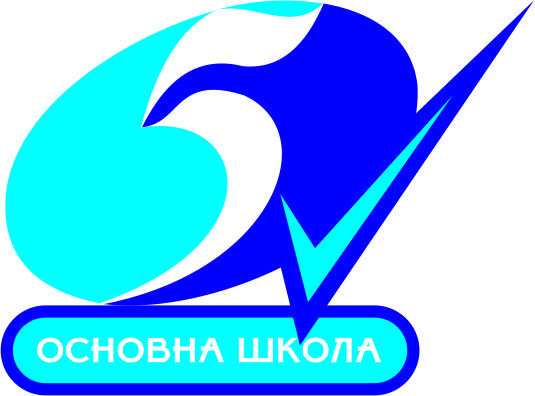 Основна школа „Сестре Илић“Дел.бр.777/19Датум: 26.9.2019. годинеОСНОВНА ШКОЛА “СЕСТРЕ ИЛИЋ“МИЛОВАНА ГЛИШИЋА 4514000 ВАЉЕВОКОНКУРСНА ДОКУМЕНТАЦИЈАЗА ЈАВНУ НАБАВКУ МАЛЕ ВРЕДНОСТИ ПРЕДМЕТ НАБАВКЕ: УСЛУГА ОРГАНИЗОВАЊА И РЕАЛИЗОВАЊА ЕКСКУРЗИЈЕ И НАСТАВЕ У ПРИРОДИ УЧЕНИКА ОШ „СЕСТРЕ ИЛИЋ“У ШКОЛСКОЈ 2019/20.ГОДИНИОзнака из општег речника  : 63516000-услуге организације путовањаВаљево, септембар 2019. годинеНа основу чл. 39. и 61. Закона о јавним набавкама („Сл. гласник РС” бр. 124/2012, 14/2015 и 68/2015 -у даљем тексту: Закон), чл. 6. Правилника о обавезним елементима конкурсне документације у поступцима јавних набавки и начину доказивања испуњености услова („Сл. гласник РС” бр. 86/2015), Одлуке о покретању поступка јавне набавке ЈНМВ бр. 03/2019, дел. број 748-1/19 од 16.9.2019.године и Решења о образовању комисије дел.бр. 748-2/19 од 16.9.019. године припремљена је: КОНКУРСНА ДОКУМЕНТАЦИЈАЗА ЈАВНУ НАБАВКУ МАЛЕ ВРЕДНОСТИ Предмет набавке: услуга организовања и и реализовања екскурзије и наставе у природи ученика ОШ"Сестре Илић"Ваљево у школској 2019/20. годиниОзнака из општег речника: 63516000-услуге организације путовањаСАДРЖАЈ  КОНКУРСНЕ ДОКУМЕНТАЦИЈЕI . ОПШТИ ПОДАЦИ О ЈАВНОЈ НАБАВЦИ МАЛЕ ВРЕДНОСТИОПШТИ ПОДАЦИ О ЈАВНОЈ НАБАВЦИ МАЛЕ ВРЕДНОСТИ1.Подаци о наручиоцу    2. Врста поступка јавне набавкеПредметна јавна набавка се спроводи у поступку јавне набавке мале вредности у складу са Законом и подзаконским актима којима се уређују јавне набавке и Правилником  o организацији и остваривању наставе у природи и екскурзије у основној школи3. ПРЕДМЕТ ЈАВНЕ НАБАВКЕ: услуга организовања и реализовања екскурзије и наставе у природи ученика ОШ „Сестре Илић“ Ваљево у школској 2019/20. годиниОзнака из општег речника: 63516000-услуге организације путовања4. КРИТЕРИЈУМ ЗА ДОДЕЛУ УГОВОРАКритеријум за доделу уговора је најнижа понуђена цена. Уколико се појаве понуђачи са истом ценом, биће изабран понуђач који је понудио већи број гратиса.У случају понуђеног истог броја гратиса биће изабран понуђач чија је понуда прво пристигла.5. НАЧИН ПРЕУЗИМАЊА КОНКУРСНЕ ДОКУМЕНТАЦИЈЕСва заинтересована лица кокнкурсну документацију могу лично преузети на адреси наручиоца: Основна школа „Сестре Илић“, Милована Глишића 45, Ваљево, од 10:00 до 14:00 часова, уз овлашћење за преузимање конкурсне документације.Кокнкурсна документација се може преузети и на Порталу Управе за јавне набавке www.portal.ujn.gov.rs и сајту школе www.ossestreilicvaljevo.edu.rs.6. НАЧИН ПОДНОШЕЊА ПОНУДЕ И РОК ЗА ПОДНОШЕЊЕ ПОНУДЕПонуда се подноси у складу са конкурсном документацијом и техничком спецификациом наручиоца који је саставни део конкурсне документације. Понуђач понуду подноси лично или непосредно путем поште у затвореној коверти. На предњу страну коверте понуђач лепи попуњен Помоћни образац (ПО1 из  конкурсне документације) који уписује податке о свом тачном називу, адреси, броју телефона, емаил адреси и имену и презимену овлашћеног лица за контакт.Рок за подношење понуда је до 09.10.2019. године до 11:00  часова.Понуда се сматра благовременом уколико је примљена код Наручиоца до 09.10.2019.године до 11:00  часова на адресу: Основна школа “Сестре Илић",  Ваљево, Милована Глишића 45.7. МЕСТО, ВРЕМЕ И НАЧИН ОТВАРАЊА ПОНУДАЈавно отварање понуда биће одржано 09.10.2019.године у 11:30 часова, на адреси: Основна школа "Сестре Илић", Милована Глишића 45,  Ваљево.Благовремено приспеле понуде комисија ће отварати по редоследу приспећа.О поступку отварања понуда комисија наручиоца води записник који потписују председник и чланови комисије и присутни представници понуђача.Понуђачу који је поднео понуду, а није присуствовао поступку отварања понуда, копија записника се доставља у року од три дана од дана отварања понуда.8. УСЛОВИ ПОД КОЈИМА ПРЕДСТАВНИЦИ ПОНУЂАЧА МОГУ УЧЕСТВОВАТИ У ПОСТУПКУ ОТВАРАЊА ПОНУДАПре почетка поступка јавног отварања понуда, представници понуђача који ће присуствовати поступку отварања понуда, дужни су да комисији наручиоца предају писано пуномоћје, којим ће доказати овлашћење за учешће у поступку јавног отварања понуда.9. РОК ЗА ДОНОШЕЊЕ ОДЛУКЕ Рок за доношење Одлуке о додели уговора је осам дана од дана отварања понуда. Одлука ће бити објављена на Порталу јавних набавки.10. ЦИЉ ПОСТУПКАПоступак јавне набавке се спроводи ради закључења уговора о јавној набавци.11. КОНТАКТ ЛИЦЕЛице за контакт је: Јасмина ЗечевићТелефон: 014/221-392Е-mail адреса: ossestreilicva @gmail.rs II ПОДАЦИ О ПРЕДМЕТУ ЈАВНЕ НАБАВКЕ 1.Предмет јавне набавке број  ЈНМВ 03/2019:  Услуга организовања и реализовања екскурзије и наставе у природи ученика ОШ „Сестре Илић“ Ваљево у школској 2019/20. годиниОзнака из општег речника  63516000-услуге организације путовања2.     Предметана јавна набавка је обликована по патијама, и то:1. ПАРТИЈА БРОЈ 1: Екскурзија ученика 1.разреда-једнодневна2.ПАРТИЈА БРОЈ 2: Екскурзија ученика 2.разреда-једнодневна3.ПАРТИЈА БРОЈ 3: Екскурзија ученика 3. разреда – једнодневна 4.ПАРТИЈА БРОЈ 4: Eкскурзија ученика 4. разреда – једнодневна 5.ПАРТИЈА БРОЈ 5: Екскурзија ученика 5. разреда – једнодневна 6.ПАРТИЈА БРОЈ 6: Екскурзија ученика 6. разреда – једнодневна7. ПАРТИЈА БРОЈ 7: Екскурзија ученика 7. разреда – дводневна8. ПАРТИЈА БРОЈ 8: Екскурзија ученика 8. разреда – дводневна9.ПАРТИЈА БРОЈ 9: Настава у природи ученика 1. разреда-седмодневна10. ПАРТИЈА БРОЈ 10: Настава у природи ученика 2.и 4. разреда-седмодневна11. ПАРТИЈА БРОЈ 11: Настава у природи ученика 3. разреда-седмодневнa 3.     Критеријум за доделу уговора: најнижа понуђена цена Уколико се појаве понуђачи са истом ценом, биће изабран понуђач који је понудио већи број гратиса.У случају понуђеног истог броја гратиса биће изабран понуђач чија је понуда прво пристигла.III.  ТЕХНИЧКЕ КАРАКТЕРИСТИКЕ3.1.ПАРТИЈА  БРОЈ 1. – ЈЕДНОДНЕВНА ЕКСКУРЗИЈА УЧЕНИКА 1.РАЗРЕДАВреме реализације: октобар 2019.године. 	Трајање и планирани број ученика: 1 дан, за најмање  60% ученика од укупног броја ученика првог разреда. Тачан број путника утврдиће се накнадним изјашњавањем. Максималан број ученика је 115.Понуда мора да обухвати све услуге по траженој спецификацији:Релација: Ваљево- Бранковина-манастир Каона-Ваљево Планирани садржај: музеј у Бранковини(улазница), стара школа и црква, гроб Десанке Максимовић, манастир Каона-природни и историјски локалитети.Исхрана током пута: НеБрој пратилаца (наставника):4 Осигурање ученика и наставног особља за време трајања путовања.Улазнице за посете објеката: урачунате су у ценуАгенција обезбеђује: Туристичког водича-пратиоца Гратис места: за ученике- минимум једно гратис место на  20 плативих ученика, гратис место за сваког наставника разредне наставе.Цена: у цену урачунати превоз ученика у одласку и повратку, осигурање ученика на путовању  и све организационе и друге трошкове потребне за реализацију путовања са улазницама у објекте, трошкове водича и кустоса  и предвиђених гратиса.Услови и начин плаћања: Плаћање се  врши у  две рате, прва рата 10 дана пре поласка а друга у року од 45 дана, од дана издавања фактуре од стране извршиоца са тачним бројем плативих ученика који су учествовали у  извођењу екскурзије ученика  1. разреда.Рок важења понуде: је 60 дана од дана отварања понуда. У случају истека рока важења понуде, наручилац је дужан да у писаном облику затражи од понуђача продужење рока важења понуде. Понуђач који прихвати захтев за продужење рока важења понуде на може мењати понуду.3.2.ПАРТИЈА  БРОЈ 2. – ЈЕДНОДНЕВНА ЕКСКУРЗИЈА УЧЕНИКА 2. РАЗРЕДАВреме реализације: октобар 2019.године. 	. 	Трајање и планирани број ученика: 1 дан, за најмање  60% ученика од укупног броја ученика другог разреда. Тачан број путника утврдиће се накнадним изјашњавањем. Максималан број ученика је 107.Понуда мора да обухвати све услуге по траженој спецификацији:Релација:  Ваљево-Београд-Пећинци-Бојчинска шума-ВаљевоСадржај: посета музеју Вука и Доситеја у Београду (улазница), музеј хлеба у Пећинцима(улазница), Бојчинска шума, упознавање са флором и фауном Исхрана током пута: НеБрој пратилаца (наставника):4 Осигурање ученика и наставног особља за време трајања путовања.Улазнице за посете објеката: урачунате су у ценуАгенција обезбеђује: Туристичког водича-пратиоца Гратис места: за ученике- минимум једно гратис место на  20  плативих ученика, гратис место за сваког наставника разредне наставе.Цена: у цену урачунати превоз ученика у одласку и повратку, осигурање ученика на путовању  и све организационе и друге трошкове потребне за реализацију путовања са улазницама у објекте, трошкове водича и кустоса  и предвиђених гратиса.Услови и начин плаћања: Плаћање се  изврши у две рате, прва рата 10 дана пре поласка а друга у року од 45 дана, од дана издавања фактуре од стране извршиоца са тачним бројем плативих ученика који су учествовали у  извођењу екскурзије ученика  2. разреда .Рок важења понуде: је 60 дана од дана отварања понуда. У случају истека рока важења понуде, наручилац је дужан да у писаном облику затражи од понуђача продужење рока важења понуде. Понуђач који прихвати захтев за продужење рока важења понуде на може мењати понуду.3.3. ПАРТИЈА БРОЈ  3 - ЈЕДНОДНЕВНА  ЕКСКУРЗИЈА УЧЕНИКА 3. РАЗРЕДАВреме реализације: октобар 2019.године. 	Трајање и планирани број ученика: 1 дан, за најмање  60% ученика од укупног броја ученика трећег разреда. Тачан број путника утврдиће се накнадним изјашњавањем. Максималан број ученика је 112.Понуда мора да обухвати све услуге по траженој спецификацији:Релација: Ваљево-Тршић-манастир Троноша-Сунчана река-Ваљево.Садржај:  манастир Троноша (улазница), Тршић (спомен кућа Вука Караџића- улазница, Центар за културу Тршић) и Етно село Сунчана река.Исхрана током пута: НеБрој пратилаца (наставника):5Осигурање ученика и наставног особља за време трајања путовања.Улазнице за посете објеката: урачунате су у ценуАгенција обезбеђује: Туристичког водича-пратиоца Гратис места: за ученике- минимум једно гратис место на 20  плативих ученика, гратис место за сваког наставника разредне наставе.Цена: у цену урачунати превоз ученика у одласку и повратку, осигурање ученика на путовању  и све организационе и друге трошкове потребне за реализацију путовања са улазницама у објекте, трошкове водича и кустоса  и предвиђених гратиса. Услови и начин плаћања: Плаћање се  изврши у две рате, прва рата 10 дана пре поласка а друга у року од 45 дана, од дана издавања фактуре од стране извршиоца са тачним бројем плативих ученика који су учествовали у  извођењу екскурзије ученика  3. разреда .Рок важења понуде: је 60 дана од дана отварања понуда. У случају истека рока важења понуде, наручилац је дужан да у писаном облику затражи од понуђача продужење рока важења понуде. Понуђач који прихвати захтев за продужење рока важења понуде на може мењати понуду.3.4 ПАРТИЈА БРОЈ  4. – ЈЕДНОДНЕВНА ЕКСКУРЗИЈА УЧЕНИКА 4.РАЗРЕДАВреме реализације: октобар 2019.године	Трајање и планирани број ученика: 1 дан, за најмање  60% ученика од укупног броја ученика четвртог разреда. Тачан број путника утврдиће се накнадним изјашњавањем. Максималан број ученика је 91.Понуда мора да обухвати све услуге по траженој спецификацији:Релација: Ваљево-Oпленац-Топола-Орашац-Аранђеловац-ВаљевоСадржај: Опленац (комплекс и летњиковац краљевске породице Карађорђевић-улазница), Орашац (Спомен комплекс -улазница), Марићевића јаруга,  пећина Рисовача (улазница), Аранђеловац, парк Буковичке бање.Исхрана током пута: НеБрој пратилаца (наставника):4 Осигурање ученика и наставног особља за време трајања путовања.Улазнице за посете објеката: урачунате су у ценуАгенција обезбеђује: Туристичког водича-пратиоца Гратис места: за ученике- минимум једно гратис место на  20 плативих ученика, гратис место за сваког наставника.Цена: у цену урачунати превоз ученика у одласку и повратку, осигурање ученика на путовању  и све организационе и друге трошкове потребне за реализацију путовања са улазницама у објекте, трошкове водича и кустоса  и предвиђених гратиса.Услови и начин плаћања: Плаћање се  изврши у две рате, прва рата 10 дана пре поласка а друга у року од 45 дана, од дана издавања фактуре од стране извршиоца са тачним бројем плативих ученика који су учествовали у  извођењу екскурзије ученика  4.разреда .Рок важења понуде: је 60 дана од дана отварања понуда. У случају истека рока важења понуде, наручилац је дужан да у писаном облику затражи од понуђача продужење рока важења понуде. Понуђач који прихвати захтев за продужење рока важења понуде на може мењати понуду.3.5.ПАРТИЈА БРОЈ 5. - ЈЕДНОДНЕВНА ЕКСКУРЗИЈА УЧЕНИКА 5. РАЗРЕДАВреме реализације: октобар 2019.године Трајање и планирани број ученика: 1 дан, за најмање  60% ученика од укупног броја ученика петог разреда. Тачан број путника утврдиће се накнадним изјашњавањем. Максималан број ученика је 107.Понуда мора да обухвати све услуге по траженој спецификацији:Релација: Ваљево- манастир Крушедол- Сремски Карловци-Нови Сад-Сремска Каменица –Хопово-ВаљевоСадржај:Ученици треба да посете: манастир Крушедол, Сремске Карловце (ризницу Патријаршије-улазница, Карловачку гимназију-улазница), Стражилово, Нови Сад, Петроварадин, Сремску Каменицу (Змај Јовина кућа-улазница), манастир Хопово.Исхрана током пута: НеБрој пратилаца (наставника):4Осигурање ученика и наставног особља за време трајања путовања.Улазнице за посете објеката: урачунате су у ценуАгенција обезбеђује: Туристичког водича-пратиоца Гратис места: за ученике- минимум једно гратис место на 20  плативих ученика, гратис место за сваког одељењског старешину.Цена: у цену урачунати превоз ученика у одласку и повратку, осигурање ученика на путовању  и све организационе и друге трошкове потребне за реализацију путовања са улазницама у објекте, трошкове водича и кустоса  и предвиђених гратиса. Услови и начин плаћања: Плаћање се  изврши у две рате, прва рата 10 дана пре поласка а друга у року од 45 дана, од дана издавања фактуре од стране извршиоца са тачним бројем плативих ученика који су учествовали у  извођењу екскурзије ученика  5. разреда .Рок важења понуде: је 60 дана од дана отварања понуда. У случају истека рока важења понуде, наручилац је дужан да у писаном облику затражи од понуђача продужење рока важења понуде. Понуђач који прихвати захтев за продужење рока важења понуде на може мењати понуду.3.6.ПАРТИЈА БРОЈ 6. - ЈЕДНОДНЕВНА ЕКСКУРЗИЈА УЧЕНИКА 6. РАЗРЕДАВреме реализације: октобар 2019.године Трајање и планирани број ученика: 1 дан, за најмање  60% ученика од укупног броја ученика шестог разреда. Тачан број путника утврдиће се накнадним изјашњавањем. Максималан број ученика је 68.Понуда мора да обухвати све услуге по траженој спецификацији:Релација: Ваљево-Таково-Краљево--манастир Жича-манастир Љубостиња-Врњачка Бања-Ваљево Садржај:Ученици треба да посете Таково (улазница), манастир Жичу (паркинг), манастир љубостињу, Врњачку Бању.Исхрана током пута: НеБрој пратилаца (наставника):3Осигурање ученика и наставног особља за време трајања путовања.Улазнице за посете објеката: урачунате су у ценуАгенција обезбеђује: Туристичког водича-пратиоца Гратис места: за ученике- минимум једно гратис место на 20  плативих ученика, гратис место за сваког одељењског старешину.Цена: у цену урачунати превоз ученика у одласку и повратку, осигурање ученика на путовању  и све организационе и друге трошкове потребне за реализацију путовања са улазницама у објекте, трошкове водича и кустоса  и предвиђених гратиса. Услови и начин плаћања: Плаћање се  изврши у две рате, прва рата 10 дана пре поласка а друга у року од 45 дана, од дана издавања фактуре од стране извршиоца са тачним бројем плативих ученика који су учествовали у  извођењу екскурзије ученика 6. разреда .Рок важења понуде: је 60 дана од дана отварања понуда. У случају истека рока важења понуде, наручилац је дужан да у писаном облику затражи од понуђача продужење рока важења понуде. Понуђач који прихвати захтев за продужење рока важења понуде на може мењати понуду.3.7. ПАРТИЈА БРОЈ 7. - ДВОДНЕВНА ЕКСКУРЗИЈА УЧЕНИКА 7. РАЗРЕДАВреме реализације: октобар 2019.године Трајање и планирани број ученика: 2 дана, за најмање  60% ученика од укупног броја ученика седмог разреда. Тачан број путника утврдиће се накнадним изјашњавањем. Максималан број ученика је 93 .Понуда мора да обухвати све услуге по траженој спецификацији:Релација: Ваљево-Топола-Свилајнац-манастир Манасија-Ресавска пећина-водопад Лисине-Раваница-Јагодина-Крагујевац-Ваљево.Садржај:Ученици треба да посете:Први дан: Природњачки центар у Свилајнцу(улазница), манастир Манасију, Ресавску пећину(улазница), водопад Лисине(паркинг), Деспотовац, манастир Раваницу.Други дан:  Јагодину (музеј воштаних фигура-улазница), Крагујевац(слатководни акваријум- улазница), музеј 21.октобар у Шумарицама- улазница.Улазнице за посете објеката: урачунате су у ценуДискотека, улазницаИсхрана: 1 пун пансионПреноћиште у Кончареву у хотелу са три звездице. Смештај ученика и наставника у истом хотелу. Лекар: ДаОсигурање ученика и наставног особља за време трајања путовања.Улазнице за посете објеката: урачунате су у ценуБрој одељењских старешина:  4Агенција обезбеђује: Туристичког водича-пратиоца Гратис места: за ученике- минимум једно гратис место на  20 плативих ученика, гратис место за сваког разредног старешину и лекара.Цена: у цену урачунати превоз ученика у одласку и повратку, осигурање ученика на путовању  и све организационе и друге трошкове потребне за реализацију путовања са улазницама у објекте, трошкове водича и предвиђених гратиса.Услови и начин плаћања: Плаћање се  изврши у   6 месечних рата,  прва рата 10 дана пре поласка.Рок важења понуде: је 60 дана од дана отварања понуда. У случају истека рока важења понуде, наручилац је дужан да у писаном облику затражи од понуђача продужење рока важења понуде. Понуђач који прихвати захтев за продужење рока важења понуде на може мењати понуду.3.8.ПАРТИЈА БРОЈ  8 - ДВОДНЕВНА  ЕКСКУРЗИЈА УЧЕНИКА 8. РАЗРЕДАВреме реализације: октобар 2019.године. Трајање и планирани број ученика: 2 дана, за најмање  60% ученика од укупног броја ученика  осмог   разреда. Тачан број путника утврдиће се накнадним изјашњавањем. Максималан број ученика је 92Понуда мора да обухвати све услуге по траженој спецификацији:Релација: Ваљево-Шабац-Нови Сад-Сомбор-Суботица –Палић-Нови Сад-Ваљево Садржај: Сомбор-Градска кућа(улазница),градски трг, галерија Милана Коњовића (улазница), градска кућа у Суботици(улазница), Палић, шетња поред језера, зоолошки врт Палић (улазница).Дискотека у хотелу (улазница)Исхрана: 1 пун пансионХотелски смештај: Да, хотел са 4 звездице у центру  Суботице. Смештај ученика и наставника у једном хотелу. Број пратилаца (наставника):4 Лекар: ДаОсигурање ученика и наставног особља за време трајања путовања.Улазнице за посете објеката: урачунате су у ценуБрој одељењских старешина:  4Агенција обезбеђује: Туристичког водича-пратиоца Гратис места: за ученике- минимум једно гратис место на  20  плативих ученика, гратис место за сваког разредног старешину и лекара.Цена: у цену урачунати превоз ученика у одласку и повратку, осигурање ученика на путовању  и све организационе и друге трошкове потребне за реализацију путовања са улазницама у објекте, трошкове водича и предвиђених гратиса.Услови и начин плаћања: Плаћање се  врши у 6 месечних рата. Прва рата 10 дана пре поласка.Рок важења понуде: је 60 дана од дана отварања понуда. У случају истека рока важења понуде, наручилац је дужан да у писаном облику затражи од понуђача продужење рока важења понуде. Понуђач који прихвати захтев за продужење рока важења понуде на може мењати понуду.3.9.ПАРТИЈА БРОЈ 9: Настава у природи за ученикe од I разредаДестинација: Ваљево- ЗлатиборСадржај: Обезбеђивање услова за наставу-учионице и активан боравак ученика на настави у природи.-Време реализације: почетак јуна 2020. годинеТрајање и планирани број ученика: 7 дана (шест пуних пансиона). Максималан број ученика је 60. Тачан број путника утврдиће се накнадним изјашњавањем.Максималан број наставника разредне наставе: 4Понуда мора да обухвати све услуге по траженој спецификацији:-Смештај у хотелу са 2 звездице, прилагођеним за извођење наставе у природи. Смештај ученика и наставника на једном месту.-Исхрану: на бази шест  пуних пансиона.-Осигурање ученика и наставног особља за време трајања путовања и у објекту-Лекар: непрекидно присуство-рекреатор -боравишна такса- гратисе: на  15 плативих ученика- минимум 1 гратис за ученика, 1 гратис за наставника и гратис за лекара.-ЦЕНА: у цену урачунати  све горе наведено.-Услови и начин плаћања: Плаћање ће се  извршити у 8 месечних рата .-Рок важења понуде: је 60 дана од дана отварања понуда. -У случају истека рока важења понуде, наручилац је дужан да у писаном облику затражи од понуђача продужење рока важења понуде. -Понуђач који прихвати захтев за продужење рока важења понуде не може мењати понуду.Понуђач је у обавези да у понуди наведе објекат у ком ће ученици бити смештени (назив, место и адреса) 3.10.ПАРТИЈА БРОЈ 10: Настава у природи за ученикe од II и IV разредаДестинација: Ваљево- КопаоникСадржај: Обезбеђивање услова за наставу-учионице и активан боравак ученика на настави у природи.-Време реализације: крај марта до 11.априла  2020. годинеТрајање и планирани број ученика: 7 дана (шест пуних пансиона). Максималан број ученика је 80. Тачан број путника утврдиће се накнадним изјашњавањем.Максималан број наставника разредне наставе: 5Понуда мора да обухвати све услуге по траженој спецификацији:-Смештај у Дому ученика прилагођеним за извођење наставе у природи. Смештај ученика и наставника на једном месту.-Исхрану: на бази шест  пуних пансиона.-Осигурање ученика и наставног особља за време трајања путовања и у објекту-Лекар: непрекидно присуство-рекреатор -боравишна такса- гратисе: на  15 плативих ученика- минимум 1 гратис за ученика, 1 гратис за наставника и гратис за лекара.-ЦЕНА: у цену урачунати  све горе наведено.-Услови и начин плаћања: Плаћање ће се  извршити у 8 месечних рата .-Рок важења понуде: је 60 дана од дана отварања понуда. -У случају истека рока важења понуде, наручилац је дужан да у писаном облику затражи од понуђача продужење рока важења понуде. -Понуђач који прихвати захтев за продужење рока важења понуде не може мењати понуду.Понуђач је у обавези да у понуди наведе објекат у ком ће ученици бити смештени (назив, место и адреса) 3.11.ПАРТИЈА БРОЈ 11: Настава у природи за ученикe од III разредаДестинација: Ваљево- ЗлатиборСадржај: Обезбеђивање услова за наставу-учионице и активан боравак ученика на настави у природи.-Време реализације: фебруар-март 2020. годинеТрајање и планирани број ученика: 7 дана (шест пуних пансиона). Максималан број ученика је 60. Тачан број путника утврдиће се накнадним изјашњавањем.Максималан број наставника разредне наставе: 4Понуда мора да обухвати све услуге по траженој спецификацији:-Смештај у хотелу са 2 звездице, прилагођеним за извођење наставе у природи. Смештај ученика и наставника на једном месту.-Исхрану: на бази шест  пуних пансиона.-Осигурање ученика и наставног особља за време трајања путовања и у објекту-Лекар: непрекидно присуство-рекреатор -боравишна такса- гратисе: на  15 плативих ученика- минимум 1 гратис за ученика, 1 гратис за наставника и гратис за лекара.-ЦЕНА: у цену урачунати  све горе наведено.-Услови и начин плаћања: Плаћање ће се  извршити у 8 месечних рата .-Рок важења понуде: је 60 дана од дана отварања понуда. -У случају истека рока важења понуде, наручилац је дужан да у писаном облику затражи од понуђача продужење рока важења понуде. -Понуђач који прихвати захтев за продужење рока важења понуде не може мењати понуду.Понуђач је у обавези да у понуди наведе објекат у ком ће ученици бити смештени (назив, место и адреса) Услови за извођење наставе у природи и екскурзијеНастава у природи се организује и изводи, уз претходну писмену сагласност родитеља, односно другог законског заступника (у даљем тексту: родитељ) по правилу за најмање 80% ученика истог разреда, уколико су створени услови за остваривање циљева и задатака.Екскурзија се организује и изводи, уз претходну писмену сагласност родитеља, по правилу за најмање 60% ученика истог разреда, уколико су створени услови за остваривање циљева и задатака.Изузетно, настава у природи, односно екскурзија може да се организује за ученике одељења у којем писмену сагласност да најмање 60% родитеља ученика.Извођење наставе у природи, односно екскурзије за ученике истог разреда организује се са истим садржајем, по правилу истовремено.Ако нису испуњени наведени услови настава у природи, односно екскурзија се не организује о чему одлуку доноси директор.ПревозПотребно је да агенција обезбеди потребне услове за удобан и безбедан превоз ученика у односу на ангажовани број аутобуса и расположиви број седишта, односно да сваки ученик има своје (појединачно) место као и да се превоз не врши ноћу у времену од 22,00 до 05,00 часова. Орган унутрашњих послова ће извршити конторлу документације и техничке исправности возила одређених за превоз непосредно пре отпочињања путовања. Уколико надлежни орган унутрашњих послова утврди неисправност документације или техничку неисправност возила,или било који други разлог у погледу психофизичке способности возача, директор или стручни вођа пута обуставиће путовање до отклањања уочених недостатака. Ангажовати потребан број аутобуса туристичке класе у складу са Правилником о начину обављања организованог превоза деце („Сл.гласник РС“, бр.52/19)-високоподни туристички аутобуси (телевизор, клима, двд.) и то до 10 година старости за све партије и релације.. IV         УСЛОВИ ЗА УЧЕШЋЕ У ПОСТУПКУ ЈАВНЕ НАБАВКЕ ИЗ ЧЛ. 75. И ЗАКОНА И УПУТСТВО КАКО СЕ ДОКАЗУЈЕ ИСПУЊЕНОСТ ТИХ УСЛОВАПраво учешћа имају сва заинтересована лица, која испуњавају обавезне и додатне услове за учешће у поступку јавне набавке, у складу са чланом 75. и 76. Закона о јавним набавкама („Сл. гласник РС” бр. 124/12, 14/15 и 68/15). Испуњеност обавезних услова, понуђач доказује потписивањем изјаве у складу са чланом 77. став 4. истог Закона, док додатне услове доказује достављањем прилога уз понуду.Понуда понуђача који не поднесе све тражене доказе (обавезне и додатне) наведене у овом упутству, сматраће се непотпуном и као таква биће одбијена као неприхватљива и неће се даље разматрати, односно оцењивати.Право на учешће у поступку има понућач ако испуњава ОБАВЕЗНЕ услове и то:да је регистрован код надлежног органа, односно уписан у одговарајући регистар; Доказ: Уколико је понуђач правно лице дужан је доставити: Извод из регистра Агенције за привредне регистре, односно Извод из регистра надлежног Привредног суда; Уколико је понуђач предузетник, дужан је доставити: Извод из регистра Агенције за привредне регистре, односно извод из одговарајућег регистра; Уколико је понуђач физичко лице, не доставља доказ за овај услов. да он и његов законски заступник није осуђиван за неко од кривичних дела као члан организоване криминалне групе, да није осуђиван за кривична дела против привреде, кривична дела против животне средине, кривично дело примања или давања мита, кривично дело преваре; Доказ (не може бити старији од два месеца пре отварања понуда) Уколико је понуђач правно лице дужан је доставити: извод из казнене евиденције, односно уверење Основног суда на чијем подручју се налази седиште домаћег правног лица, односно седиште представништва или огранка страног правног лица, којим се потврђује да правно лице није осуђивано за кривична дела против привреде, кривична дела против животне средине, кривично дело примања или давања мита, кривично дело преваре; извод из казнене евиденције Посебног одељења за организовани криминал Вишег суда у Београду, којим се потврђује да правно лице није осуђивано за неко од кривичних дела организованог криминала  http://www.bg.vi.sud.rs/lt/articles/o-visem-sudu/obavestenje-ke-za-pravna-lica-i- fizicka-lica.html /извод из казнене евиденције, односно уверење надлежне полицијске управе МУП-а, којим се потврђује да законски заступник понуђача није осуђиван за кривична дела против привреде, кривична дела против животне средине, кривично дело примања или давања мита, кривично дело преваре и неко од кривичних дела организованог криминала (захтев се може поднети према месту рођења или према месту пребивалишта законског заступника). Уколико понуђач има више законских заступника дужан је да достави доказ за сваког од њих. Уколико је понуђач предузетник или физичко лице дужан је доставити: извод из казнене евиденције, односно уверења надлежне полицијске управе Министарства унутрашњих послова да није осуђиван за неко од кривичних дела као члан организоване криминалне групе, да није осуђиван за кривична дела против привреде, кривична дела против заштите животне средине, кривично дело примања или давања мита, кривично дело преваре. 3. да је измирио доспеле порезе, доприносе и друге јавне дажбине у складу са прописима Републике Србије или стране државе када има седиште на њеној територији.Доказ (не може бити старији од два месеца пре отварања понуда):Уколико је понуђач правно лице, предузетник или физичко лице дужан је доставити: Уверење Пореске управе Министарства финансија да је измирио доспеле порезе и доприносе Уверење надлежне локалне самоуправе да је измирио обавезе по основу изворних локалних јавних прихода; 4. да има важећу дозволу надлежног органа – Лиценца за обављање послова туристичке организације.Доказ:Уколико је понуђач правно лице, предузетник или физичко лице дужан је доставити: /,Лиценца за обављање послова туристичке организације коју издаје Регистратор туризма,на основу чл.51.Закона о туризму(„Сл.гласник РС“ бр.36/2009, 88/10,99/11, 93/12 и 84/15) да је при састављању понуде поштовао обавезе које произлазе из важећих прописа о заштити на раду, запошљавању и условима рада, заштити животне средине, као и да нема забрану обављања делатности која је на снази у време подношења понуда (чл. 75. ст. 2. Закона) Доказ: Уколико је понуђач правно лице, предузетник или физичко лице дужан је доставити: Потписан и оверен Образац изјаве (Образац бр. 2). Изјава мора да буде потписана од стране овлашћеног лица понуђача и оверена печатом. Уколико понуду подноси група понуђача, Изјава мора бити потписана од стране овлашћеног лица сваког понуђача из групе понуђача и оверена печатом. Испуњеност обавезних услова из чл. 75 став 1. тачка 1), 2) и 3) понуђач може доказати ''Изјавом о испуњености обавезних услова'' – (Образац бр. 1) за учешће у поступку јавне набавке, уз обавезу понуђача чија је понуда оцењена као најповољнија, уколико то наручилац у писменој форми захтева, да у року од 3 (три) дана од дана пријема писменог позива наручиоца, достави оригинал или оверену копију напред наведених доказа о испуњености обавезних услова.Изјава мора да буде потписана од стране овлашћеног лица понуђача и оверена печатом. Уколико понуду подноси група понуђача, Изјава мора бити потписана од стране овлашћеног лица сваког понуђача из групе понуђача и оверена печатом.ДОДАТНИ УСЛОВИ Пословни  и финансијски  капацитетПраво на учешће има понуђач ако располаже неопходним искуством и минималним пословним капацитетом и то да у периоду који није дужи од 3 (три) обрачунске године (2016, 2017. и 2018), остварио пословни приход по основу туристичког промета у минималном износу од 9.800.000,00 динара са ПДВ-ом за сваку годину  и да је реализовао најмање 30 екскурзија и настава у природи годишње у претходне 3 школске године (2016/2017, 2017/2018 и 2018/2019.)Кадровски капацитетда има обезбеђене кадровске капацитете потребне за реализацију екскурзије и наставе у природи: да понуђач има, минимум 5 (пет) запослених, од којих су 2 (два) запослена лица са возачком дозволом Д категорије и једно запослено лице са лиценцом туристичког водича.Технички капацитетда у моменту подношења понуде поседује (у својини, по основу закупа или уговора о пословно-техничкој сарадњи) регистроване аутобусе (најмање три) високе туристичке класе (клима,тв/видео) старости до 10 година. да у моменту подношења понуде има Програм путовања, као и Опште услове путовања у складу са Законом о туризму.да у моменту достављања понуде над понуђачем није покренут поступак стечаја или ликвидације, односно претходни стечајни поступакда у претходне три године од дана отварања понуда понуђач није био у поступку принудне наплате Народне банке Србије односно да рачун понуђача није био у блокади.Да поседује предрезервацију смештаја за партије 7,8,9,10,11.Уколико понуђач подноси понуду са подизвођачем, у складу са чл. 80. Закона, подизвођач мора да испуњава обавезне услове из чл. 75. ст. 1.тач. 1 до 4. Закона а доказ о испуњености услова из члана 75.став 1. тачка 5.за део набавке који ће извршити преко подизвођача. и услов из чл. 75. ст. 1. тачка 4. Закона за део набавке који ће понуђач извршити преко подизвођача.Уколико понуђач подноси понуду са подизвођачем сваки подизвођач мора засебно испуњавати додатне услове у погледу кадровског капацитетета.Уколико понуду подноси група понуђача,сваки понуђач из групе понуђача, мора да испуни обавезне услове из чл. 75. ст. 1. тач. 1. до 4. Закона.Услов из чл. 75. ст. 1. тач.5. Закона, дужан је да испуни понуђач из групе понуђача којем је поверено извршење дела набавке за који је неопходна испуњеност тог услова.ДОКАЗИВАЊЕ ИСПУЊЕНОСТИ ДОДАТНИХ УСЛОВАДодатне услове понуђач доказује достављањем следећих доказа:Доказ понуђачевог пословног капацитета списак изведених услуга из области предметне јавне набавке реализоване у претходне три школске године у виду Потврда издатих или потписаних од стране наручиоца (основне, средње школе) са бројем путовања. Образац бр.23 -РЕФЕРЕНТНА ЛИСТА. Финансијски капацитет, се доказује достављањем Биланса стања и биланс успеха за претходне 3 (три) обрачунске године (2016, 2017. и 2018. године) или ''Извештаја о бонитету за јавне набавке БОН-ЈН'' издат од стране Агенције за привредне регистре који садржи сажети биланс стања и успеха за последње 3 (три) обрачунске године ( 2016, 2017. и 2018. године). Доказ понуђачевог кадровског капацитета: да има обезбеђене кадровске капацитете потребне за реализацију екскурзије: да понуђач има, минимум 5 (пет) запослених, од којих су 2 (два) запослена лица са возачком дозволом Д категоријеДоказ: Фотокопија уговора о раду и фотокопију М-А обрасцада  има  једно запослено лице са лиценцом туристичког водичаДоказ: фотокопија уговора о делу или уговора о привременим и повременим пословима и сл.Доказ понуђачевог техничког капацитета: -Оверена фотокопија Уговора о закупу или пословно-техничкој сарадњи и Потврде о сарадњи између превозника и туристичке агенције о обезбеђивању висококомфорних аутобуса који нису старији од 10 година, или Доказ о својини, или Уговор о закупу горе наведених аутобуса4)Програм путовања за поднету понуду и Општи услови путовања Доказ:Програм путовања са садржајем и дестинацијама датим у Конкурсној документацији и Општи услови путовања. Програм путовања поднети посебно за сваку партију за коју се подноси понуда.Изјава којом понуђач под пуном материјалном и кривичном одговорношћу потврђује да над њим није покренут поступак стечаја или ликвидације, односно претходни стечајни поступак испуњава услове (образац бр.3)Наручилац задржава права да изврши проверу о покренутом поступку стечаја  или ликвидације, односно претходном стечајном поступку. У случају да је против понуђача покренут  поступак стечаја  или ликвидације, односно претходни стечајни поступак, понуда ће бити одбијена. Изјава којом понуђач под пуном материјалном и кривичном одговорношћу потврђује да у претходне три године од дана отварања понуда понуђач није био у поступку принудне наплате Народне банке Србије односно да рачун понуђача није био у блокади (образац бр.4)Наручилац задржава права да изврши проверу на сајту Народне банке Србије о покренутом поступку принудне наплате. Уколико је понуђач у претходне три године од дана отварања понуда био у поступку принудне наплате односно уколико је рачун понуђача био у блокади, Наручилац ће такву понуду одбити.Издате потврде власника објеката за партије 7,8,9,10 и 11 о предрезервацији смештаја за наручиоца Основна школа „Сестре Илић“, називом хотела (објекта) и терминима смештаја.V          УПУТСТВО ПОНУЂАЧИМА КАКО ДА САЧИНЕ ПОНУДУ1.ПОДАЦИ О ЈЕЗИКУ НА КОЈЕМ ПОНУДА МОРА ДА БУДЕ САСТАВЉЕНАПонуђач подноси понуду на српском језику.2.НАЧИН НА КОЈИ ПОНУДА МОРА ДА БУДЕ САЧИЊЕНАПонуде са припадајућом документацијом подносе се у затвореној коверти или кутији на адреси Наручиоца:Основна школа“Сестре Илић“, ул. Милована Глишића бр.45.,Ваљево, са обавезном назнаком на лицу коверте: „НЕ ОТВАРАТИ-ПОНУДА ЗА ЈНМВ 03/2019 УСЛУГА  ОРГАНИЗОВАЊА И РЕАЛИЗОВАЊА ЕКСКУРЗИЈЕ И НАСТАВЕ У ПРИРОДИ УЧЕНИКА ОШ „СЕСТРЕ ИЛИЋ“ У ШКОЛСКОЈ 2019/20.ГОД.На полеђини коверте обавезно навести назив и адресу понуђача,број телефона и име особе за контакт.У случају да понуду подноси група понуђача, на коверти је потребно назначити да се ради о групи понуђача и навести називе и адресу свих учесника у заједничкој понуди. Понуда се подноси на обрасцу понуде,који је саставни део Конкурсне документације, јасна и недвосмислена,откуцана или написана неизбрисивим мастилом и оверена печатом и потписом овлашћеног лица понуђача.Понуђач је у обавези да у понуди наведе све тражене податке на обрасцу понуде,да исту потпише и овери.Понуда мора да садржи:1.Изјаву понуђача о испуњавању услова из чл.75.Закона у поступку јавне набавке мале вредности потписана од стране овлашћеног лица понуђача и оверена печатом,а уколико понуду подноси група понуђача,изјава мора бити потписана од стране овлашћеног лица сваког понуђача из групе понуђача и оверена печатом, 2. Изјава подизвођача о испуњавању услова из чл.75. Закона у поступку јавне набавке мале вредности-Уколико понуђач понуду подноси са подизвођачем, Изјава мора бити потписана од стране овлашћеног лица подизвођача и оверена печатом, 3.Образац структуре цене- Вредност понуде за једног ученика даје се фиксно, док се укупна вредност из понуде даје на основу максималног броја ученика тог разреда и може се мењати након утврђеног тачног броја ученика који да сагласност за одлазак на екскурзију.У цену аранжмана морају бити урачунати трошкови реализације свих садржаја.4.Образац понуде-Образац понуде понуђач мора да попуни,овери печатом и потпише,чиме потвтђује да су тачни подаци који су у обрасцу понуде наведени. Уколико понуђачи подносе заједничку понуду, група понуђача може да се определи да образац понуде потписују и печатом оверавају сви понуђачи из групе понуђача или група понуђача може да одреди једног понуђача из групе који ће попунити, потписати и печатом оверити образац понуде.5.Модел уговора-Попуњен, парафирана свака страна уговора, потписан од стране овлашћеног лица и оверен печатом6.Изјава о независној понуди-Потписана од стране овлашћеног лица понуђача и оверена печатом односно потписана од стране сваког понуђача из групе понуђача и оверена печатом, 7.Изјава о поштовању обавеза које произилазе из важећих прописа о заштити на раду, запошљавању, условима рада и заштите животне средине,8. Копија важеће дозволе надлежног органа за обављање делатности која је предмет јавне набавке, ако је таква дозвола предвиђена посебним прописом(важећа лиценца министарства надлежног за послове туризма.9.Попуњен,потписан и оверен образац референтна листа-списак пружених услуга,уз приложену потврду о извршеним услугама(у случају потребе копирати образац), 10.Програм путовања и Општи услови путовања за сваку партију за коју се подноси понуда. 11.Доказе о поседовању аутобуса високе туристичке класе не старијих од 10 година.Сви обрасци морају да буду потписани од стране овлашћеног лица понуђача и оверени печатом.3.ПАРТИЈЕПонуђач може да поднесе понуду за једну или више партије. Понуда мора да обухвати најмање једну целокупну партију.Понуђач је дужан да у понуди наведе да ли се понуда односи на целокупну набавку или само на одређену партију.У случају да понуђач поднесе понуду за више партија, она мора бити поднета тако да се може оцењивати за сваку партију посебно.Докази из чл.75. и 76. Закона могу бити достављени у једном примерку за све партије.4.ПОНУДА СА ВАРИЈАНТАМАПонуда са варијантама није дозвољена.5.НАЧИН ИЗМЕНЕ, ДОПУНЕ И ОПОЗИВ ПОНУДЕПонуђач може да измени, допуни или опозове понуду писаним обавештењем пре истека рока за подношење понуда.Свако обавештење о изменама, допунама или опозиву понуде се подноси у засебној затвореној коверти, на исти начин на који се доставља понуда, са назнаком “Измена понуде”, “Допуна понуде” или “Опозив понуде” за ЈАВНУ НАБАВКУ – услуге ОРГАНИЗОВАЊА И РЕАЛИЗОВАЊА ЕКСКУРЗИЈЕ И НАСТАВЕ У ПРИРОДИ УЧЕНИКА ОШ „СЕСТРЕ ИЛИЋ“У ШКОЛСКОЈ 2019/2020.ГОД.,  ЈН бр. 03/2019 (НЕ ОТВАРАТИ).Понуђач је дужан да на полеђини коверте назначи назив, адресу, телефон и контакт особу.Измена допуна или опозив понуде се доставља путем поште или лично сваког радног дана од 08,00 до 14,00 часова, на адресу наручиоца.Понуђач је дужан да јасно назначи која документа накнадно доставља, односно који део понуде мења. По истеку рока за подношење понуда понуђач не може да допуњује мења или опозове своју понуду.6.САМОСТАЛНО ПОДНОШЕЊЕ ПОНУДЕПонуђач који је самостално поднео понуду, не може истовремено да учествује у заједничкој понуди или као подизвођач, нити исто лице може учествовати у више заједничких понуда.У Обрасцу понуде понуђач наводи на који начин подноси понуду,односно да ли подноси понуду самостално или као заједничку понуду или подноси понуду са подизвођачем.7.ПОНУДА СА ПОДИЗВОЂАЧЕМПонуђач је дужан да у понуди наведе да ли ће извршење набавке делимично поверити подизвођачу и да наведе његов назив.Уколико понуђач намерава да извршење набавке делимично повери подизвођачу, обавезан је да наведе у својој понуди проценат укупне вредности набавке који ће поверити подизвођачу а који не може бити већи од 50 % и део предмета набавке који ће извршити преко подизвођача.Понуђач је дужан да наручиоцу, на његов захтев, омогући приступ код подизвођача ради утврђивања испуњености услова.Понуђач је дужан да за подизвођаче достави доказе о испуњености обавезних услова из члана 75. став 1. тач 1) до 4) Закона о јавним набавкама.Понуђач, односно добављач у потпуности одговара наручиоцу за извршење обавеза из поступка јавне набавке, односно за извршење уговорних обавеза, без обзира на број подизвођача.8. ЗАЈЕДНИЧКА ПОНУДАСваки понуђач из групе понуђача мора да испуни обавезне услове из члана 75. Став 1. Тач. 1) до 4) Закона о јавним набавкама. Услов из члана 75. став 1. Тачка 5) истог закона дужан је да испуни понуђач из групе понуђача којем је поверено извршење дела набавке за који је непоходна испуњеност тог услова.Саставни део заједничке понуде је споразум којим се понуђачи из групе међусобно и према наручиоцу обавезују на извршење јавне набавке, а који обавезно садржи податке о:члану групе који ће бити носилац посла, односно који ће поднети понуду и који ће заступати групу понуђача пред наручиоцем; понуђачу који ће у име групе понуђача потписати уговор; понуђачу који ће у име групе понуђача дати средство обезбеђења; понуђачу који ће издати рачун; рачуну на који ће бити извршено плаћање; обавезема сваког од понуђача из групе понуђача за извршење уговора. Понуђачи који поднесу заједничку понуду одговарају неограничено солидарно према наручиоцу.9. НАЧИН И УСЛОВИ ПЛАЋАЊА, КАО И ДРУГЕ ОКОЛНОСТИ ОД КОЈИХ ЗАВИСИ ПРИХВАТЉИВОСТ ПОНУДЕЗахтеви у погледу начина, рока и услова плаћањаПлаћање ће се вршити на следећи начин:За партију бр. 1-6.:Плаћање се  изврши у две рате, прва рата 10 дана пре поласка а друга у року од 45 дана, од дана издавања фактуре од стране извршиоца са тачним бројем плативих ученика који су учествовали у  извођењу екскурзијеЗа партију број 7 и 8. Плаћање се  врши у  6 месечних рата.За партију бр. 9-11: Плаћање се врши у 8 месечних рата.Плаћање се врши уплатом на рачун понуђача. Наручилац не издаје финансијске гаранције плаћања.Наручилац не прихвата никакво додатно условљавање од стране понуђача.10.ВАЛУТА И НАЧИН НА КОЈИ МОРА ДА БУДЕ НАВЕДЕНА И ИЗРАЖЕНА ЦЕНА У ПОНУДИЦена мора бити исказана у динарима,са и без пореза на додату вредност, са урачунатим свим трошковима које понуђач има у реализацији предметне јавне набавке с тим да ће се за оцену понуде узимати у обзир цена без пореза на додату вредност.Потребно је да сви трошкови буду урачунати у коначну цену(улазнице, дискотека и сл.). Ученици ништа накнадно не плаћају.Понуда мора да садржи појединачну цену по ученику.Вредност понуде за једног ученика је фиксна, док се укупна вредност из понуде дата на основу максималног броја ученика тог разреда може мењати након утврђеног тачног броја ученика који да сагласност за одлазак на екскурзију/наставу у природи.11. СРЕДСТВО ФИНАНСИЈСКОГ ОБЕЗБЕЂЕЊА Изабрани понуђач је дужан да уз авансни рачун, преда Наручиоцу бланко сопствене менице за повраћај авансног плаћања, које морају бити евидентиране у Регистру меница и овлашћења Народне банке Србије. Менице морају бити оверене печатом и потписане од стране лица овлашћеног за потписивање, а уз исте мора бити достављено попуњено и оверено менично овлашћење са клаузулама: безусловна и платива на први позив. Меница за повраћај авансног плаћања издаје се у висини од 15 % од укупне вредности уговора без пдв-а, са роком важности који је 10 дана дужи од дана коначног извршења посла.Наручилац ће уновчити меницу у случају да изабрани понуђач не буде извршио своје уговорне обавезе у роковима и на начин предвиђен уговором.12. ДОДАТНЕ ИНФОРМАЦИЈЕ И ПОЈАШЊЕЊА Понуђач може, у писаном облику, тражити од наручиоца додатне информације или појашњења у вези са припремањем и подношењем понуде, најкасније пет дана пре истека рока за подношење понуде, на е-mail:ossestreilicva@gmail.comНаручилац је дужан да у року од три дана од дана пријема захтева од стране понуђача, понуђачу и свим лицима која су преузела конкурсну документацију пошаље одговор у писаном облику и да истовремено ту информацију објави на Порталу јавних набавки.Тражење додатних информација или појашњења телефоном није дозвољено.Ако је документ из поступка јавне набавке достављен од стране наручиоца или понуђача путем електронске поште или факсом, страна која је извршила достављање дужна је да од друге стране захтева да на исти начин потврди пријем тог документа, што је друга страна дужна и да учини када је то неопходно као доказ да је извршено достављање.13. ДОДАТНА ОБЈАШЊЕЊА, КОНТРОЛА И ДОПУШТЕНЕ ИСПРАВКЕ ОД ПОНУЂАЧА ПОСЛЕ ОТВАРАЊА ПОНУДАУколико понуђач начини грешку у попуњавању, дужан је да исту избели и правилно попуни, а место начињене грешке парафира и овери печатом.Ако се понуђач не сагласи са исправком рачунских грешака, наручилац ће његову понуду одбити као неприхватљиву.14. НЕГАТИВНЕ РЕФЕРЕНЦЕНаручилац може одбити понуду уколико поседује доказ да је понуђач у претходне три године пре објављивања позива за подношење понуда у поступку јавне набавке:поступао суптротно забрани из чл. 23. и 25. ЗЈН; учинио повреду конкуренције; доставио неистините податке у понуди или без оправданих разлога одбиo да закључи уговор о јавној набавци, након што му је уговор додељен; одбио да достави доказе и средства обезбеђења на шта се у понуди обавезао.Наручилац може одбити понуду уколико поседује доказ који потврђује да понуђач није испуњавао своје обавезе по раније закљученим уговорима о јавним набавкамакоји су се односили на исти предмет набавке, за период од претходне три године пре објављивања позива за подношење понуда .Доказ може бити:правоснажна судска одлука или коначна одлука другог надлежног органа; исправа о реализованом средству обезбеђења испуњења обавеза у поступку јавне набавке или испуњења уговорних обавеза; исправа о наплаћеној уговорној казни; рекламације потрошача, односно корисника, ако нису отклоњене у у говореном року; изјава о раскиду уговора због неиспуњења битних елемената уговора дата на начин под условима предвиђеним законом којим се уређују облигациони односи; доказ на ангажовању у извршењу уговора о јавној набавци лица која нису означена у понуди као подизвођачи, односно чланови групе понуђача; други одговарајући доказ примерен предмету јавне набавке, који се односи на испуњење обавеза у поступцима јавне набавке или по раније закљученим уговорима о јавним набавкама. Наручилац може одбити понуду ако поседује горе наведене доказе, који се односи на поступак који је спровео или уговор који је закључио и други наручилац ако је предмет јавне набавке истоврсан. 15. КРИТЕРИЈУМ ЗА ДОДЕЛУ УГОВОРАКритеријум за доделу уговора је најнижа понуђена цена.Уколико се појаве понуђачи са истом ценом, биће изабран понуђач који је понудио већи број гратиса.У случају понуђеног истог броја гратиса биће изабран понуђач чија је понуда прво пристигла.16 . ОДЛУКА О ДОДЕЛИ УГОВОРАОквирни рок у коме ће наручилац донети Одлуку о додели уговора је осам дана од дана јавног отварања понуда и објавити је на Порталу јавних набавки.17. РОК ЗА ЗАКЉУЧЕЊЕ УГОВОРАУговор са понуђачем којем је додељен уговор биће закључен у року од осам дана, од дана протека рока за подношење захтева за заштиту права.Ако понуђач коме је додељен уговор одбије да закључи уговор, наручилац ће закључити уговор са првим следећим најповољнијим понуђачем.18. ЗАШТИТА ПРАВА ПОНУЂАЧАУ случају да понуђач сматра да су му у поступку јавне набавке повређена права, може уложити захтев за заштиту права понуђача уз уплату прописане таксе, у току целог поступка јавне набавке, против сваке радње наручиоца, односно поступити у складу са одредбама члан 148. – 153. Закона о јавним набавкама које уређују поступак заштите права понуђача.19. ОБУСТАВА ПОСТУПКА ЈАВНЕ НАБАВКЕНаручилац је дужан да обустави поступак јавне набавке уколико нису испуњени услови за доделу уговора из члана 107. Законом о јавним набавкама.Наручилац може да обустави поступак јавне набавке из објективних и доказивих разлога који се нису могли предвидети у време покретања поступка и који онемогућавају да се започети поступак оконча, односно услед којих је престала потреба наручиоца за предметном набавком због чега се неће понављати у току исте буџетске године, односо наредних шест месеци.20. ТРОШКОВИ ПРИПРЕМАЊА ПОНУДЕТрошкове припреме и подношења понуде сноси искључиво понуђач и не може тражити од наручиоца накнаду трошкова.Ако је поступак јавне набавке обустављен из разлога који су на страни наручиоца, наручилац је дужан да понуђачу надокнади трошкове израде узорка или, модела уколико их је наручилац тражио, ако су израђени у складу са техничким спецификацијама наручиоца и трошкове прибављања средства обезбеђења, под условом да је понуђач тражио накнаду тих трошкова у својој понуди.21. ПОШТОВАЊЕ ВАЖЕЋИХ ПРОПИСАПонуђач је дужан да при састављању своје понуде поштује обавезе које произилазе из важећих прописа о заштити на раду, запошљавању и условима рада, заштити животне средине, као и да нема забрану обављања делатности која је на снази у време подношења понуде.Понуђач сноси одговорност за накнаду коришћења патената, као и за повреду заштићених права интелектуалне својине трећих лица.22. ПОВЕРЉИВИ ПОДАЦИНаручилац је дужан да:чува као поверљиве све податке о понуђачима садржане у понуди које је као такве, складу са законом, понуђач означио у понуди; одбије давање информације која би значила повреду поверљивости података добијених у понуди; чува као пословну тајну имена заинтересованих лица, понуђача и подносилаца пријава, као и податке о поднетим понудама, односно пријавама, до отварања понуда, односно пријава. Неће се сматрати поверљивим докази о испуњености обавезних услова, цена и други подаци из понуде који су од значаја за примену елемената критеријума и рангирање понуде. Образац бр. 1Образац изјаве о испуњавању услова из члана 75. став 1. Закона о јавним набавкамаНазив и седиште фирме:Адреса и седиште:Матични број:ПИБ:Датум:својству овлашћеног лица, дајем З Ј А В У Изјављујемо под пуном кривичном и материјалном одговорношћу да испуњавамо услове из чл. 75. став 1. ЗЈН („Сл. Гласник РС”, бр. 124/12, 14/15 и 68/15) и позива за прикупљање понуда за избор најповољнијег понуђача за ЈАВНУ НАБАВКУ УСЛУГА-  организовања и реализовања екскурзије и наставе у природи ученика ОШ”Сестре Илић”Ваљево у школској 2019/20.години, ЈН бр. 03/2019, према конкурсној документацији за прикупљање понуда и то:да смо регистровани код надлежног органа, односно уписани у одговарајући регистар; да пре објављивања позива, понуђач и његов законски заступник није осуђиван за неко од кривичних дела против привреде, кривична дела против животне средине, кривично дело примања или давања мита, кривично дело преваре и да доказ о испуњености услова није старији од два месеца пре отварања понуда; да смо измирили доспеле порезе, доприносе и друге јавне дажбине у складу са прописима Републике Србије или стране државе када има седиште на њеној територији и да доказ о испуњености услова није старији од два месеца пре отварања понуда; Изјава се даје ради учешћа у поступку јавне набавке мале вредности бр. 03/2019 код Наручиоца – Основна школа „Сестре Илић“ Ваљево, улица Милована Глишића бр.45., 14000 Ваљево и у друге сврхе се не може користити.У случају потребе, а на захтев Наручиоца, доставићемо доказе који потврђују ову изјаву.Место и датум	ПонуђачМ.П.__________________________	______________________________/потпис овлашћеног лица/Образац бр. 2Образац изјаве о испуњавању услова из члана 75. став 2. Закона о јавним набавкамаНазив и седиште фирме:Адреса и седиште:Матични број:ПИБ:Датум:својству овлашћеног лица, дајем З Ј А В У Изјављујемо под пуном кривичном и материјалном одговорношћу да испуњавамо услове из чл. 75. став 2. ЗЈН (,,Сл. Гласник РС”, бр. 124/12, 14/15 и 68/15) и позива за прикупљање понуда за избор најповољнијег понуђача за ЈАВНУ НАБАВКУ УСЛУГА- организовања и и реализовања екскурзије и наставе у природи ученика ОШ”Сестре Илић”Ваљево у школској 2019/20. години, ЈН бр. 03/2019, према конкурсној документацији за прикупљање понуда и то:да смо поштовали обавезе које произилазе из важећих прописа о заштити на раду, запошљавању и условима рада, заштити животне средине, као и да немамо забрану обављања делатности која је на снази у време подношења понуде. Изјава се даје ради учешћа у поступку јавне набавке мале вредности број 03/2019 код Наручиоца – ОСНОВНА ШКОЛА “СЕСТРЕ ИЛИЋ“,УЛ.МИЛОВАНА ГЛИШИЋА БР.45.14000 Ваљево, и у друге сврхе се не може користити.У случају потребе, а на захтев Наручиоца, доставићемо доказе који потврђују ову изјаву.Образац бр. 3Под пуном материјалном и кривичном одговорношћу, а у сврху учешћа у поступку јавне набавке мале вредности број 03/2019 – Услуга организовања и реализовања екскурзије и наставе у природи ученика ОШ „Сестре Илић“ Ваљево за школску 2019/20.годину дајем следећуИ З Ј А В У Да у моменту достављања понуде против Понуђача  ________________________________________[навести назив понуђача] није покренут поступак стечаја или ликвидације, односно претходни стечајни поступак.Датум______________________           МП            	Потпис овлашћеног лица  _______________________________Образац бр. 4Под пуном материјалном и кривичном одговорношћу, а у сврху учешћа у поступку јавне набавке мале вредности број 03/2019 – Услуга организовања и реализовања екскурзије и наставе у природи ученика ОШ „Сестре Илић“ Ваљево за школску 2019/20.годину дајем следећуИ З Ј А В УДа у моменту достављања понуде понуђач________________________________________[навести назив понуђача] није у поступку принудне наплате Народне банке Србије односно да рачун понуђача није у блокадиДатум______________________           МП            		Потпис овлашћеног лица  _______________________________Образац бр.5ПОДАЦИ О ПОНУЂАЧУНазив понуђачаСедиште понуђачаОдговорна особа /потписник уговора/Особа за контактТелефонТелефаксЕлектронска поштаТекући рачун понуђачаПословна банкаМатични број понуђачаПорески број понуђачаДатум: _______________	М.П.	________________________/ потпис овлашћеног лица/Образац бр. 6ИЗЈАВА ПОНУЂАЧА О ЛИЦУ ОВЛАШЋЕНОМ ЗА САСТАВЉАЊЕ И ПОТПИСИВАЊЕ ПОНУДЕКОЈИ НАСТУПА САМОСТАЛНО КОЈИ НАСТУПА СА ПОДИЗВОЂАЧИМА ОВЛАШЋЕНОГ ЧЛАНА ГРУПЕ ПОНУЂАЧА (заокружити)Под пуном моралном, материјалном и кривичном одговорношћу, изјављујем да је понуду за јавну набавку –Услуге организовања и и реализовања екскурзије и наставе у природи ученика ОШ”Сестре Илић”Ваљево у школској 2019/20. години саставио и потписао(име, презиме и звање лица овлашћеног за састављање и потпиусивање понуде)у име и за рачун понуђача  __________________________________________________Датум: _________________	М.П.	________________________/ потпис овлашћеног лица илиовлашћеног члана групе понуђача /Образац бр. 7ИЗЈАВА ПОНУЂАЧА ДА НЕ  НАСТУПА СА  ПОДИЗВОЂАЧЕМПод пуном моралном, материјалном и кривичном одговорношћу, у понуди за јавну набавку – Услуге организовања и и реализовања екскурзије и наставе у природи ученика ОШ“Сестре Илић“Ваљево у школској 2019/20. години, бр.03/2019 изјављујемо да не наступамо са подизвођачем.Датум: _______________	М.П.	________________________/ потпис овлашћеног лица/Образац бр. 7аИЗЈАВА О АНГАЖОВАЊУ ПОДИЗВОЂАЧА(СПИСАК ПОДИЗВОЂАЧА КОЈЕ ЈЕ ПОНУЂАЧ УКЉУЧИО У ПОНУДУ)За реализацију јавне набавке – Услуге организовања и и реализовања екскурзије и наставе у природи ученика ОШ“Сестре Илић“Ваљево у школској 2019/20. години, бр.03/2019 ангажоваћемо следеће подизвођаче:Датум: _______________	М.П.	________________________/ потпис овлашћеног лица/Напомена: Максимално учешће подизвођача је 50% од укупне вредности понуде.Образац копирати у потребном броју примерака за подизвођаче уколико понуђач наступа са подизвођачима.Образац потписује и оверава овлашћено лице понуђача или овлашћено лице подизвођача.Образац бр. 7бПОДАЦИ О ПОДИЗВОЂАЧУНазив подизвођачаСедиште подизвођачаОдговорна особа / потписник уговора/Особа за контактТелефонТелефаксЕлектронска поштаТекући рачун подизвођачаПословна банкаМатични број подизвођачаПорески број подизвођачаДатум: _______________	М.П.	________________________/ потпис овлашћеног лица/Напомена: Образац „Подаци о подизвођачу“ попуњавају само они понуђачи који понуду подносе са подизвођачем.Уколико понуђач наступа са већим бројем подизвођача овај образац фотокопирати, попунити за сваког подизвођача и доставити уз понОбразац бр. 8ПОДАЦИ О ПОНУЂАЧУ КОЈИ ЈЕ       УЧЕСНИК У ЗАЈЕДНИЧКОЈ ПОНУДИНазив понуђачаСедиште понуђачаОдговорна особа / потписник уговора/Особа за контактТелефонТелефаксЕлектронска поштаТекући рачун понуђачаПословна банкаМатични број понуђачаПорески број понуђачаДатум: _______________	М.П.	________________________/ потпис овлашћеног лица/Напомена: Образац „Подаци о понуђачу који је учесник у заједничкој понуди“ попуњавају само они понуђачи који подносе заједничку понуду, у ком случају је потребно да се наведени образац копира у довољном броју примерака, да се попуни и достави за сваког понуђача који је учесник у заједничкој понуди.Образац бр. 8аИЗЈАВА ЧЛАНОВА ГРУПЕ КОЈИ ПОДНОСЕ ЗАЈЕДНИЧКУ ПОНУДУИзјављујемо да наступамо као група понуђача за јавну набавку – Услуге организовања и реализовања екскурзије и наставе у природи ученика ОШ”Сестре Илић”Ваљево у школској 2019/20. години, бр.03/2019Овлашћујемо члана групе – носиоца посла _____________________________________ да у име и за рачун осталих чланова групе иступа пред наручиоцем.Датум: ______________________Образац бр. 9ИЗЈАВА O НЕЗАВИСНОЈ ПОНУДИИзјављујемо под пуном материјалном и кривичном одговорношћу да ПОНУДУ за учешће у поступку јавне набавке услуга мале вредности Услуге организовања  и реализовања екскурзије и наставе у природи ученика ОШ”Сестре Илић” Ваљево у школској 2019/20. години, бр.03/2019 подносимо независно, без договора са другим понуђачима или заинтересованим лицима.Датум: _______________	М.П.	________________________/ потпис овлашћеног лица/НАПОМЕНА:Уколико понуду подноси понуђач који наступа самостално Изјаву потписује понуђач. Уколико понуду подноси понуђач који наступа са подизвођачем Изјаву потписује понуђач за подизвођача. Уколико понуду подноси група понуђача, Изјаву потписује сваки члан групе понуђача.Образац копирати у потребном броју примерака.Образац бр. 10ТРОШКОВИ ПРИПРЕМЕ ПОНУДЕУКУПНО: ______________________Трошкове припреме и подношења понуде сноси искључиво понуђач и не може тражити од наручиоца накнаду трошкова.Ако је поступак јавне набавке обустављен из разлога који су на страни наручиоца, наручилац је дужан да понуђачу надокнади трошкове израде узорка или модела, ако су израђени у складу са техничким спецификацијама наручиоца и трошкове прибављања средства обезбеђења, под условом да је понуђач тражио накнаду тих трошкова у својој понуди.Датум: _______________	М.П.	________________________/ потпис овлашћеног лица /Образац бр. 11СТРУКТУРА ЦЕНА ЗА ПАРТИЈУ БР.1-11У цену аранжмана морају бити урачунати трошкови реализације свих садржаја тј. морају бити урачунате улазнице за све предвиђене садржаје и обиласке.Образац бр. 11аСТРУКТУРА ЦЕНА ЗА ПАРТИЈУ БР.9-11У цену аранжмана морају бити урачунати трошкови реализације свих садржаја, тј. морају бити урачунате улазнице за све предвиђене садржаје и обиласке.Место и датум:	Понуђач_____________________	М.П.	________________________/ потпис овлашћеног лица /Образац бр. 12ЈАВНА НАБАВКА БР.03/2019УСЛУГА ОРГАНИЗОВАЊА И РЕАЛИЗОВАЊА ЕКСКУРЗИЈЕ И НАСТАВЕ У ПРИРОДИ УЧЕНИКА ОШ „СЕСТРЕ ИЛИЋ“, ВАЉЕВОУ ШКОЛСКОЈ 2019/20.ГОД.Понуда бр.___________од ___________2019.годинеОБРАЗАЦ ПОНУДЕ ЗА ПАРТИЈУ БР. 11.Понуду подносимо(заокружити): А)самосталноБ)са подизвођачем:--------(уписати број подизвођача)-проценат учешћа подизвођача у заједничкој понуди---------------------------део предмета набавке који се врши преко подизвођача------------------------В) као заједничку понуду-------------------(уписати број свих учесника у заједничкој понуди,рачунајући и подносиоца понуде)2.Услови понуде:Вредност понуде без ПДВ-аПДВ ------------%Вредност понуде са ПДВ-ом:Плаћање ће се вршити на следећи начин:Плаћање се  врши у  две рате, прва рата мес10 дана пре поласка а друга у року од 45 дана, од дана издавања фактуре од стране извршиоца са тачним бројем плативих ученика који су учествовали у  извођењу екскурзије ученика  1.  разреда .Рок важења понуде је 60 дана од дана отварања понудеПри састављању своје понуде поштовали смо обавезе које произилазе из важећих прописа о заштити на раду,запошљавању и условима рада,заштити животне средине и противпожарне заштите.Место и датум:	Понуђач_____________________	М.П.	________________________/ потпис одговорног  лица /Напомена: Уколико понуђачи подносе заједничку понуду, могу одредити једног понуђача из групе понуђача који ће попунити,потписати и печатом оверити образац понудеОбразац бр.13ОБРАЗАЦ ПОНУДЕ ЗА ПАРТИЈУ БР. 21.Понуду подносимо(заокружити): А)самосталноБ)са подизвођачем:--------(уписати број подизвођача)-проценат учешћа подизвођача у заједничкој понуди---------------------------део предмета набавке који се врши преко подизвођача------------------------В) као заједничку понуду-------------------(уписати број свих учесника у заједничкој понуди,рачунајући и подносиоца понуде)2.Услови понуде:Вредност понуде без ПДВ-аПДВ ------------%Вредност понуде са ПДВ-ом:Плаћање ће се вршити на следећи начин:Плаћање се  зврши у  две рате, прва рата 10 дана пре поласка а друга у року од 45 дана, од дана издавања фактуре од стране извршиоца са тачним бројем плативих ученика који су учествовали у  извођењу екскурзије ученика  2  разреда .Рок важења понуде је 60 дана од дана отварања понудеПри састављању своје понуде поштовали смо обавезе које произилазе из важећих прописа о заштити на раду,запошљавању и условима рада,заштити животне средине и противпожарне заштите.Место и датум:	Понуђач_____________________	М.П.	________________________/ потпис одговорног  лица /Напомена: Уколико понуђачи подносе заједничку понуду, могу одредити једног понуђача из групе понуђача који ће попунити,потписати и печатом оверити образац понуОбразац 14ОБРАЗАЦ ПОНУДЕ ЗА ПАРТИЈУ БР. 31.Понуду подносимо(заокружити): А)самосталноБ)са подизвођачем:--------(уписати број подизвођача)-проценат учешћа подизвођача у заједничкој понуди---------------------------део предмета набавке који се врши преко подизвођача------------------------В) као заједничку понуду-------------------(уписати број свих учесника у заједничкој понуди,рачунајући и подносиоца понуде)2.Услови понуде:Вредност понуде без ПДВ-аПДВ ------------%Вредност понуде са ПДВ-ом:Плаћање ће се вршити на следећи начин:Плаћање се  изврши у две рате, прва рата 10 дана пре поласка а друга у року од 45 дана, од дана издавања фактуре од стране извршиоца са тачним бројем плативих ученика који су учествовали у  извођењу екскурзије ученика  3. разреда .Рок важења понуде је 60 дана од дана отварања понудеПри састављању своје понуде поштовали смо обавезе које произилазе из важећих прописа о заштити на раду,запошљавању и условима рада,заштити животне средине и противпожарне заштите.Место и датум:	Понуђач_____________________	М.П.	________________________/ потпис одговорног  лица /Напомена: Уколико понуђачи подносе заједничку понуду, могу одредити једног понуђача из групе понуђача који ће попунити,потписати и печатом оверити образац понудеОбразац 15.ОБРАЗАЦ ПОНУДЕ ЗА ПАРТИЈУ БР. 41.Понуду подносимо(заокружити): А)самосталноБ)са подизвођачем:--------(уписати број подизвођача)-проценат учешћа подизвођача у заједничкој понуди---------------------------део предмета набавке који се врши преко подизвођача------------------------В) као заједничку понуду-------------------(уписати број свих учесника у заједничкој понуди,рачунајући и подносиоца понуде)2.Услови понуде:Вредност понуде без ПДВ-аПДВ ------------%Вредност понуде са ПДВ-ом:Плаћање ће се вршити на следећи начин:Плаћање се  изврши у две рате, прва рата 10 дана пре поласка а друга у року од 45 дана, од дана издавања фактуре од стране извршиоца са тачним бројем плативих ученика који су учествовали у  извођењу екскурзијеРок важења понуде је 60 дана од дана отварања понудеПри састављању своје понуде поштовали смо обавезе које произилазе из важећих прописа о заштити на раду,запошљавању и условима рада,заштити животне средине и противпожарне заштите.Место и датум:	Понуђач_____________________	М.П.	________________________/ потпис одговорног  лица /Напомена: Уколико понуђачи подносе заједничку понуду, могу одредити једног понуђача из групе понуђача који ће попунити,потписати и печатом оверити образац понудеОбразац 16ОБРАЗАЦ ПОНУДЕ ЗА ПАРТИЈУ БР. 51.Понуду подносимо(заокружити): А)самосталноБ)са подизвођачем:--------(уписати број подизвођача)-проценат учешћа подизвођача у заједничкој понуди---------------------------део предмета набавке који се врши преко подизвођача------------------------В) као заједничку понуду-------------------(уписати број свих учесника у заједничкој понуди,рачунајући и подносиоца понуде)2.Услови понуде:Вредност понуде без ПДВ-аПДВ ------------%Вредност понуде са ПДВ-ом:Плаћање ће се вршити на следећи начин:Плаћање се  изврши у две рате, прва рата 10 дана пре поласка а друга у року од 45 дана, од дана издавања фактуре од стране извршиоца са тачним бројем плативих ученика који су учествовали у  извођењу екскурзијеРок важења понуде је 60 дана од дана отварања понудеПри састављању своје понуде поштовали смо обавезе које произилазе из важећих прописа о заштити на раду, запошљавању и условима рада, заштити животне средине и противпожарне заштите.Место и датум:	Понуђач_____________________	М.П.	________________________/ потпис одговорног  лица /Напомена: Уколико понуђачи подносе заједничку понуду, могу одредити једног понуђача из групе понуђача који ће попунити,потписати и печатом оверити образац понудеОбразац 17.ОБРАЗАЦ ПОНУДЕ ЗА ПАРТИЈУ БР. 61.Понуду подносимо(заокружити): А)самосталноБ)са подизвођачем:--------(уписати број подизвођача)-проценат учешћа подизвођача у заједничкој понуди---------------------------део предмета набавке који се врши преко подизвођача------------------------В) као заједничку понуду-------------------(уписати број свих учесника у заједничкој понуди,рачунајући и подносиоца понуде)2.Услови понуде:Вредност понуде без ПДВ-аПДВ ------------%Вредност понуде са ПДВ-ом:Плаћање ће се вршити на следећи начин:Плаћање се  изврши у две рате, прва рата 10 дана пре поласка а друга у року од 45 дана, од дана издавања фактуре од стране извршиоца са тачним бројем плативих ученика који су учествовали у  извођењу екскурзијеРок важења понуде је 60 дана од дана отварања понудеПри састављању своје понуде поштовали смо обавезе које произилазе из важећих прописа о заштити на раду,запошљавању и условима рада,заштити животне средине и противпожарне заштите.Место и датум:	Понуђач_____________________	М.П.	________________________/ потпис одговорног  лица /Напомена: Уколико понуђачи подносе заједничку понуду, могу одредити једног понуђача из групе понуђача који ће попунити,потписати и печатом оверити образац понудеОбразац 18.ОБРАЗАЦ ПОНУДЕ ЗА ПАРТИЈУ БР. 71.Понуду подносимо(заокружити): А)самосталноБ)са подизвођачем:--------(уписати број подизвођача)-проценат учешћа подизвођача у заједничкој понуди---------------------------део предмета набавке који се врши преко подизвођача------------------------В) као заједничку понуду-------------------(уписати број свих учесника у заједничкој понуди,рачунајући и подносиоца понуде)2.Услови понуде:Вредност понуде без ПДВ-аПДВ ------------%Вредност понуде са ПДВ-ом:Плаћање ће се вршити на следећи начин:Плаћање се  врши у 6 месечних рата. Рок важења понуде је 60 дана од дана отварања понудеПри састављању своје понуде поштовали смо обавезе које произилазе из важећих прописа о заштити на раду,запошљавању и условима рада,заштити животне средине и противпожарне заштите.Место и датум:	Понуђач_____________________	М.П.	________________________/ потпис одговорног  лица /Напомена: Уколико понуђачи подносе заједничку понуду, могу одредити једног понуђача из групе понуђача који ће попунити,потписати и печатом оверити образац понуде.Образац 19.ОБРАЗАЦ ПОНУДЕ ЗА ПАРТИЈУ БР. 81.Понуду подносимо(заокружити): А)самосталноБ)са подизвођачем:--------(уписати број подизвођача)-проценат учешћа подизвођача у заједничкој понуди---------------------------део предмета набавке који се врши преко подизвођача------------------------В) као заједничку понуду-------------------(уписати број свих учесника у заједничкој понуди,рачунајући и подносиоца понуде)2.Услови понуде:Вредност понуде без ПДВ-аПДВ ------------%Вредност понуде са ПДВ-ом:Плаћање ће се вршити на следећи начин:Плаћање се  врши у 6 месечних рата. Рок важења понуде је 60 дана од дана отварања понудеПри састављању своје понуде поштовали смо обавезе које произилазе из важећих прописа о заштити на раду,запошљавању и условима рада,заштити животне средине и противпожарне заштите.Место и датум:	Понуђач_____________________	М.П.	________________________/ потпис одговорног  лица /Напомена: Уколико понуђачи подносе заједничку понуду, могу одредити једног понуђача из групе понуђача који ће попунити,потписати и печатом оверити образац понуде.Образац 20.ОБРАЗАЦ ПОНУДЕ ЗА ПАРТИЈУ БР. 91.Понуду подносимо(заокружити): А)самосталноБ)са подизвођачем:--------(уписати број подизвођача)-проценат учешћа подизвођача у заједничкој понуди---------------------------део предмета набавке који се врши преко подизвођача------------------------В) као заједничку понуду-------------------(уписати број свих учесника у заједничкој понуди,рачунајући и подносиоца понуде)2.Услови понуде:Вредност понуде без ПДВ-аПДВ ------------%Вредност понуде са ПДВ-ом:Плаћање ће се вршити на следећи начин:Плаћање се  врши у 8 месечних рата. Рок важења понуде је 60 дана од дана отварања понудеПри састављању своје понуде поштовали смо обавезе које произилазе из важећих прописа о заштити на раду,запошљавању и условима рада,заштити животне средине и противпожарне заштите.Место и датум:	Понуђач_____________________	М.П.	________________________/ потпис одговорног  лица /Напомена: Уколико понуђачи подносе заједничку понуду, могу одредити једног понуђача из групе понуђача који ће попунити,потписати и печатом оверити образац понуде.Образац 21.ОБРАЗАЦ ПОНУДЕ ЗА ПАРТИЈУ БР. 91.Понуду подносимо(заокружити): А)самосталноБ)са подизвођачем:--------(уписати број подизвођача)-проценат учешћа подизвођача у заједничкој понуди---------------------------део предмета набавке који се врши преко подизвођача------------------------В) као заједничку понуду-------------------(уписати број свих учесника у заједничкој понуди,рачунајући и подносиоца понуде)2.Услови понуде:Вредност понуде без ПДВ-аПДВ ------------%Вредност понуде са ПДВ-ом:Плаћање ће се вршити на следећи начин:Плаћање се  врши у 8 месечних рата. Рок важења понуде је 60 дана од дана отварања понудеПри састављању своје понуде поштовали смо обавезе које произилазе из важећих прописа о заштити на раду,запошљавању и условима рада,заштити животне средине и противпожарне заштите.Место и датум:	Понуђач_____________________	М.П.	________________________/ потпис одговорног  лица /Напомена: Уколико понуђачи подносе заједничку понуду, могу одредити једног понуђача из групе понуђача који ће попунити,потписати и печатом оверити образац понуде.Образац 22.ОБРАЗАЦ ПОНУДЕ ЗА ПАРТИЈУ БР. 111.Понуду подносимо(заокружити): А)самосталноБ)са подизвођачем:--------(уписати број подизвођача)-проценат учешћа подизвођача у заједничкој понуди---------------------------део предмета набавке који се врши преко подизвођача------------------------В) као заједничку понуду-------------------(уписати број свих учесника у заједничкој понуди,рачунајући и подносиоца понуде)2.Услови понуде:Вредност понуде без ПДВ-аПДВ ------------%Вредност понуде са ПДВ-ом:Плаћање ће се вршити на следећи начин:Плаћање се  врши у 8 месечних рата. Рок важења понуде је 60 дана од дана отварања понудеПри састављању своје понуде поштовали смо обавезе које произилазе из важећих прописа о заштити на раду,запошљавању и условима рада,заштити животне средине и противпожарне заштите.Место и датум:	Понуђач_____________________	М.П.	________________________/ потпис одговорног  лица /Напомена: Уколико понуђачи подносе заједничку понуду, могу одредити једног понуђача из групе понуђача који ће попунити,потписати и печатом оверити образац понуде.Образац бр. 23РЕФЕРЕНТНА ЛИСТА СПИСАК ПРУЖЕНИХ УСЛУГАсписак изведених услуга из области предметне јавне набавке реализоване у претходне три школске годинеНапомена: Образац копирати у потребном броју примеракаМесто и датум:	Понуђач_____________________	М.П.	________________________/ потпис овлашћеног лица /Образац бр. 24Назив НаручиоцаАдреса НаручиоцаДел.бр.потврде________________У складу са чланом 77.став 2.тачка 2. Закона о јавним набавкама, издајем: П О Т В Р Д УПод кривичном и материјалном одговорношћу потврђујем да је ___________________________, из 									(назив понуђача)_______________________, са седиштем на адреси___________________________, током школске године_______________, __________________, ________________, за потребе Наручиоца __________________________________, кавитетно и у уговореном року извршио следеће услуге организовања екскурзије/наставе у природи и то:Екскурзија, број_____________Настава у природи, број____________У укупном износу од ___________________ динара са ПДВ-ом.Током реализације уговорених услуга за које се издаје ова потврда Извођач ЈЕ/НИЈЕ поштовао своје уговорне рокове (заокружити).Ова потврда се издаје ради учешћа на тендеру извођења услуге организовања екскурзије ученика 1.до 8.разреда и наставе у природи ученика 1.до 4. разреда Основне школе „Сестре Илић“,ул.Милована Глишића бр.45., Ваљево и у друге сврхе се не може користити.Контакт особа наручиоца:________________________________телефон:----------------------------------Потпис овлашћеног лица__________________Напомена: Образац копирати у потребном броју примеракаОбразац број 25МОДЕЛ УГОВОРАпартија 1.о извођењу услуга – извођење екскурзије  ученика првог разреда ОШ „Сестре Илић“ у Ваљеву школске 2019/20. годинеУговорне стране :Основна школа „Сестре Илић“, Ваљево, улица Милована Глишића 45, матични број 07096895 ПИБ 100076805, коју заступа директор школе Зорица Лазић (у даљем тексту:- Наручилац)  _______________________, ____________________, ул. _____________________бр. _____, матични број _____________, ПИБ ________________, рачун бр. _________________  код пословне банке ____________________________________________, које заступа директор _______________________( у даљем тексту: Реализатор екскурзије).Предмет УговораЧлан 1.Уговорне стране констатују да је Наручилац изабрао Реализатора као најповољнијег понуђача за извођење екскурзије ученика првог разреда ОШ „Сестре Илић“, у Ваљеву школске 2019/20 године, на релацији Ваљево- Бранковина-манастир Каона-Ваљево а по спроведеном поступку јавне набавке мале вредности бр. 03/2019-партија 1 Члан 2.Предмет уговора је извођење екскурзије ученика првог  разреда Основне школе „Сестре Илић“ у Ваљеву, школске 2019/20. године и ближе је одређен усвојеном понудом Реализатора број ______  од ________2019. године, која је дата у прилогу и чини саставни део Уговора.Члан 3.Реализатор екскурзије на основу своје понуде број _______ од _____________ одобрава наручиоцу гратисе за ученике (_____________________) и  гратисе за 4 наставника.Вредност услуге - ценаЧлан 4.Уговорне стране утврђују да цена услуге која је предмет Уговора износи:      ______________  динара без ПДВ-а односно   ______________  динара са ПДВ-ом по ученику, односно     ______________  динара без ПДВ-а односно   ______________  динара са ПДВ-ом за 115 ученика а добијена је на основу јединичних цена из усвојене понуде Реализатора број _______ од _______2019. године.Уговорена цена је фиксна по јединици мере и не може се мењати услед повећања цене елемената на основу којих је одређена.Реализатор услуга је сагласан да се укупан износ цене екскурзије може изменити након утврђивања броја плативих ученика који су учествовали на екскурзији и исказаних фактуром.Услови и начин плаћањаЧлан 5.Уговорне стране су сагласне да ће се плаћање по овом уговору извршити на следећи начин:Плаћање се  врши у  две рате, прва рата 10 дана пре поласка а друга у року од 45 дана, од дана издавања фактуре од стране извршиоца са тачним бројем плативих ученика који су учествовали у  извођењу екскурзије ученика  1. разреда .Члан 6.	Реализатор се обавезује да уговорену екскурзију изведе _______________2019.године, а према понуди Реализатора број ____________ који је саставни део  Уговора.	Утврђени рокови ће бити фиксни и не могу се мењати без сагласности Наручиоца. 	Реализатор, као и Наручилац могу отказати екскурзију у случају недовољног броја пријављених ученика.Члан 7.	Рок за извођење екскурзије се продужава у случају елементарних непогода и дејства више силе.	Захтев за продужење рока за извођење екскурзије Реализатор писмено подноси Наручиоцу у року од два дана од сазнања за околност, а најкасније 15 дана пре истека рока за завршетак екскурзије. 	Уговорени рок је продужен када уговорне стране у форми Анекса Уговора о томе постигну писмени споразум.Обавезе реализатора услугаЧлан 8.Реализатор услуге се обавезује да пружи наведене услуге у складу са важећим прописима, програмом,техничким прописима и овим уговором.   Реализатор услуга под пуном моралном, материјалном и кривичном одговорношћу се обавезује да пружи следеће услуге:да организује услугу извођења екскурзије по садржају и захтеву из ПАРТИЈЕ број 1превоз: високоподним туристичким аутобусима (клима и аудио-видео опрема), према програму путовања.да обезбеди гратис за ученике  и наставникеда испуни све уговорене обавезе стручно, квалитетно, према важећим стандардима за ту врсту посла и у уговореном року,да обезбеди довољан кадровски и технички капацитет потребан за пружање уговором преузетих обавеза,да обезбеди довољан број пратиоца – водича током реализације путовања, да сноси трошкове осигурања ученика и осталих путника за време трајања екскурзије да достави Опште  услове путовања у броју примаерака који одговара броју корисника услуге,да се стара о правима и интересима свих путника (ученика,одељењских старешина, стручних вођа пута и других)  сагласно добрим обичајима и узансама у области туризма,да уредно води све књиге предвиђене законом и другим прописима Републике Србије, који регулишу ову област. 	Обавезе НаручиоцаЧлан 9.Наручилац је дужан да пружаоцу услуга благовремено достави списак ученика пре дана отпочињања реализације путовања, по захтеву извршиоца услуга, а најкасније 7 дана пре отпочињања реализације путовања.Наручилац је дужан да обезбеди пратеће особље: наставник – одељењски старешина сваког одељења, стручни вођа пута.Наручилац се обавезује да Извршиоцу услуга плати уговорену цену под условима и на начин одређен у конкурсној документацији и овим уговором                                                                 Члан 10.Извршилац услуга ће део уговорених услуга извршити преко подизвођача Предузећа ______________________________, са седиштем_________________________, ПИБ _____, матични број _______.Извршилац услуга у потпуности одговара Наручиоцу за извршење уговорених обавеза, те и за изведене услуге од стране подизвођача, као да их је сам извео.Осигурање и финансијско обезбеђењеЧлан 11.Реализатор је дужан да Наручиоцу уз авансни рачун, преда бланко сопствене менице за повраћај авансног плаћања, које морају бити евидентиране у Регистру меница и овлашћења Народне банке Србије. Менице морају бити оверене печатом и потписане од стране лица овлашћеног за потписивање, а уз исте мора бити достављено попуњено и оверено менично овлашћење са клаузулама: безусловна и платива на први позив. Меница за повраћај авансног плаћања издаје се у висини од 15 % од укупне вредности уговора без пдв-а, са роком важности који је 10 дана дужи од дана коначног извршења посла.              Уговорна казна					         Члан 12Уколико Пружалац услуге не пружи уговорене услуге у уговореном року, дужан је да плати  Наручиоцу уговорну казну у висини 0.5% од укупно уговорене вредности за сваки дан закашњења, с тим што укупан износ казне не може бити већи од 10% од вредности укупно уговорених услуга. Наплату уговорене казне Наручилац ће извршити, без претходног пристанка Пружаоца услуга, умањењем рачуна наведеног у испостављеној фактури. Наручилац ће уновчити меницу за повраћај авансног плаћања, ако се не реализује или делимично реализује нека од услуга наведених у структури цене на основу Извештаја о извршеној услузи који сачињава Комисија за процену извршене услуге. Члан 13.После изведеног путовања, стручни вођа путовања и представник туристичке агенције сачињавају забелешку о извођењу путовања, после чега стручни вођа у року од три дана сачињава извештај који подноси директору, са оценом о извођењу и квалитету пружених услуга.Раскид УговораЧлан 14.Уколико Реализатор  услуга својом кривицом не изврши испуњење уговорне обавезе у уговореном року, Наручилац може да једнострано раскине уговор због неиспуњења уговорне обавезе, на терет трошкова Реализатора. Уговор се раскида писменом изјавом која садржи основ за раскид уговора и доставља се другој уговорној страни.Остале одредбеЧлан 15За све што овим Уговором није посебно утврђено примењују се одредбе Закона о туризму и других прописа који регулишу ову врсту послова и Закона о облигационим односима.Члан 16.Све евентуалне спорове уговорне стране ће решавати споразумно.Уколико до споразума не дође, уговара се надлежност стварно и месно надлежног Суда.Члан 17.Овај  Уговор ступа на снагу даном потписивања  свих уговорних страна.             Члан 18.Прилози и саставни делови овог Уговора су:-   понуда Реализатора бр. ________ од __________2019. године- Сагласности родитеља на предметну екскурзијуЧлан 19.Овај Уговор је сачињен у четири истоветна примерка, по два за сваку уговорну страну .ЗА НАРУЧИОЦА                                                                         ЗА ИЗВРШИОЦА УСЛУГАДИРЕКТОР ШКОЛЕ                                                                               ДИРЕКТОРОбразац бр. 26МОДЕЛ УГОВОРАпартија 2.о извођењу услуга – извођење екскурзије  ученика другог разреда ОШ „Сестре Илић“ у Ваљеву школске 2019/20. годинеУговорне стране :1.Основна школа „Сестре Илић“, Ваљево, улица Милована Глишића 45, матични број 07096895 ПИБ 100076805, коју заступа директор школе Зорица Лазић (у даљем тексту:- Наручилац)  2._______________________, ____________________, ул. _____________________бр. _____, матични број _____________, ПИБ ________________, рачун бр. _________________  код пословне банке ____________________________________________, које заступа директор _______________________(у даљем тексту: Реализатор екскурзије).Предмет УговораЧлан 1.Уговорне стране констатују да је Наручилац изабрао Реализатора као најповољнијег понуђача за извођење екскурзије ученика другог разреда ОШ „Сестре Илић“, у Ваљеву школске 2019/20.године, на релацији Ваљево-Београд-Пећинци-Бојчинска шума-Ваљево а по спроведеном поступку јавне набавке мале вредности бр. 02/2019-партија 2 Члан 2.Предмет уговора је извођење екскурзије ученика другог разреда Основне школе „Сестре Илић“ у Ваљеву, школске 2019/20. године и ближе је одређен усвојеном понудом Реализатора број ______  од ________2019. године, која је дата у прилогу и чини саставни део Уговора.Члан 3.Реализатор екскурзије на основу своје понуде број _______ од _____________ одобрава наручиоцу гратисе за ученике (_____________________) и  гратисе за 4 наставника.Вредност услуге - ценаЧлан 4.Уговорне стране утврђују да цена услуге која је предмет Уговора износи:      ______________  динара без ПДВ-а односно   ______________  динара са ПДВ-ом по ученику, односно     ______________  динара без ПДВ-а односно   ______________  динара са ПДВ-ом за 107 ученика а добијена је на основу јединичних цена из усвојене понуде Реализатора број _______ од _______2019. године.Уговорена цена је фиксна по јединици мере и не може се мењати услед повећања цене елемената на основу којих је одређена.Реализатор услуга је сагласан да се укупан износ цене екскурзије може изменити након утврђивања броја плативих ученика који су учествовали на екскурзији и исказаних фактуром.Услови и начин плаћањаЧлан 5.Уговорне стране су сагласне да ће се плаћање по овом уговору извршити на следећи начин:Плаћање се  изврши у две рате, прва рата 10 дана пре поласка а друга у року од 45 дана, од дана издавања фактуре од стране извршиоца са тачним бројем плативих ученика који су учествовали у  извођењу екскурзије ученика  2. разреда .Члан 6.	Реализатор се обавезује да уговорену екскурзију изведе _________2019.године, а према понуди Реализатора број ____________ који је саставни део  Уговора.	Утврђени рокови ће бити фиксни и не могу се мењати без сагласности Наручиоца. 	Реализатор, као и Наручилац могу отказати екскурзију у случају недовољног броја пријављених ученика.Члан 7.	Рок за извођење екскурзије се продужава у случају елементарних непогода и дејства више силе.	Захтев за продужење рока за извођење екскурзије Реализатор писмено подноси Наручиоцу у року од два дана од сазнања за околност, а најкасније 15 дана пре истека рока за завршетак екскурзије. 	Уговорени рок је продужен када уговорне стране у форми Анекса Уговора о томе постигну писмени споразум.Обавезе реализатора услугаЧлан 8.Реализатор услуге се обавезује да пружи наведене услуге у складу са важећим прописима, програмом,техничким прописима и овим уговором.   Реализатор услуга под пуном моралном, материјалном и кривичном одговорношћу се обавезује да пружи следеће услуге:да организује услугу извођења екскурзије по садржају и захтеву из ПАРТИЈЕ број 2превоз: високоподним туристичким аутобусима (клима и аудио-видео опрема), према програму путовања.да обезбеди гратис за ученике  и наставникеда испуни све уговорене обавезе стручно, квалитетно, према важећим стандардима за ту врсту посла и у уговореном року,да обезбеди довољан кадровски и технички капацитет потребан за пружање уговором преузетих обавеза,да обезбеди довољан број пратиоца – водича током реализације путовања, да сноси трошкове осигурања ученика и осталих путника за време трајања екскурзије да достави Опште  услове путовања у броју примаерака који одговара броју корисника услуге,да се стара о правима и интересима свих путника (ученика,одељењских старешина, стручних вођа пута и других)  сагласно добрим обичајима и узансама у области туризма,да уредно води све књиге предвиђене законом и другим прописима Републике Србије, који регулишу ову област. 	Обавезе НаручиоцаЧлан 9Наручилац је дужан да пружаоцу услуга благовремено достави списак ученика пре дана отпочињања реализације путовања, по захтеву извршиоца услуга, а најкасније 7 дана пре отпочињања реализације путовања.Наручилац је дужан да обезбеди пратеће особље: наставник – одељењски старешина сваког одељења, стручни вођа пута.Наручилац се обавезује да Извршиоцу услуга плати уговорену цену под условима и на начин одређен у конкурсној документацији и овим уговором                                                                  Члан 10.Извршилац услуга ће део уговорених услуга извршити преко подизвођача Предузећа ______________________________, са седиштем_________________________, ПИБ _____, матични број _______.Извршилац услуга у потпуности одговара Наручиоцу за извршење уговорених обавеза, те и за изведене услуге од стране подизвођача, као да их је сам извео.Осигурање и финансијско обезбеђењеЧлан 11.Реализатор је дужан да Наручиоцу уз авансни рачун, преда бланко сопствене менице за повраћај авансног плаћања, које морају бити евидентиране у Регистру меница и овлашћења Народне банке Србије. Менице морају бити оверене печатом и потписане од стране лица овлашћеног за потписивање, а уз исте мора бити достављено попуњено и оверено менично овлашћење са клаузулама: безусловна и платива на први позив. Меница за повраћај авансног плаћања издаје се у висини од 15 % од укупне вредности уговора без пдв-а, са роком важности који је 10 дана дужи од дана коначног извршења посла                     Уговорна казна					         Члан 12Уколико Пружалац услуге не пружи уговорене услуге у уговореном року, дужан је да плати  Наручиоцу уговорну казну у висини 0.5% од укупно уговорене вредности за сваки дан закашњења, с тим што укупан износ казне не може бити већи од 10% од вредности укупно уговорених услуга. Наплату уговорене казне Наручилац ће извршити, без претходног пристанка Пружаоца услуга, умањењем рачуна наведеног у испостављеној фактури. Наручилац ће уновчити меницу за повраћај авансног плаћања, ако се не реализује или делимично реализује нека од услуга наведених у структури цене на основу Извештаја о извршеној услузи који сачињава Комисија за процену извршене услуге. Члан 13.После изведеног путовања, стручни вођа путовања и представник туристичке агенције сачињавају забелешку о извођењу путовања, после чега стручни вођа у року од три дана сачињава извештај који подноси директору, са оценом о извођењу и квалитету пружених услуга.Раскид УговораЧлан 14.Уколико Реализатор  услуга својом кривицом не изврши испуњење уговорне обавезе у уговореном року, Наручилац може да једнострано раскине уговор због неиспуњења уговорне обавезе, на терет трошкова Реализатора. Уговор се раскида писменом изјавом која садржи основ за раскид уговора и доставља се другој уговорној страни.Остале одредбеЧлан 15За све што овим Уговором није посебно утврђено примењују се одредбе Закона о туризму и других прописа који регулишу ову врсту послова и Закона о облигационим односима.Члан 16.Све евентуалне спорове уговорне стране ће решавати споразумно.Уколико до споразума не дође, уговара се надлежност стварно и месно надлежног Суда.Члан 17.Овај  Уговор ступа на снагу даном потписивања  свих уговорних страна.             Члан 18.Прилози и саставни делови овог Уговора су:-   понуда Реализатора бр. ________ од __________2019. године-   сагласности родитеља на предметну екскурзијуЧлан 19.Овај Уговор је сачињен у четири истоветна примерка, по два за сваку уговорну страну ЗА НАРУЧИОЦА                                                                         ЗА ИЗВРШИОЦА УСЛУГАДИРЕКТОР ШКОЛЕ                                                                               ДИРЕКТОРОбразац број 27МОДЕЛ УГОВОРАпартија 3.о извођењу услуга – извођење екскурзије  ученика трећег разреда ОШ „Сестре Илић“ у Ваљеву школске 2019/20. годинеУговорне стране :1.Основна школа „Сестре Илић“, Ваљево, улица Милована Глишића 45, матични број 07096895 ПИБ 100076805, коју заступа директор школе Зорица Лазић (у даљем тексту:- Наручилац)  2._______________________, ____________________, ул. _____________________бр. _____, матични број _____________, ПИБ ________________, рачун бр. _________________  код пословне банке ____________________________________________, које заступа директор _______________________(у даљем тексту: Реализатор екскурзије).Предмет УговораЧлан 1.Уговорне стране констатују да је Наручилац изабрао Реализатора као најповољнијег понуђача за извођење екскурзије ученика трећег разреда ОШ „Сестре Илић“, у Ваљеву школске 2019/20.године, на релацији  Ваљево-Тршић-манастир Троноша-Сунчана река-Ваљево.а по спроведеном поступку јавне набавке мале вредности бр. 03/2019-партија 3 Члан 2.Предмет уговора је извођење екскурзије ученика трећег разреда Основне школе „Сестре Илић“ у Ваљеву, школске 2019/20. године и ближе је одређен усвојеном понудом Реализатора број ______  од ________2019. године, која је дата у прилогу и чини саставни део Уговора.Члан 3.Реализатор екскурзије на основу своје понуде број _______ од _____________ одобрава наручиоцу гратисе за ученике (_____________________) и  гратисе за 5 наставника.Вредност услуге - ценаЧлан 4.Уговорне стране утврђују да цена услуге која је предмет Уговора износи:      ______________  динара без ПДВ-а односно   ______________  динара са ПДВ-ом по ученику, односно     ______________  динара без ПДВ-а односно   ______________  динара са ПДВ-ом за 112 ученика а добијена је на основу јединичних цена из усвојене понуде Реализатора број _______ од _______2019 године.Уговорена цена је фиксна по јединици мере и не може се мењати услед повећања цене елемената на основу којих је одређена.Реализатор услуга је сагласан да се укупан износ цене екскурзије може изменити након утврђивања броја плативих ученика који су учествовали на екскурзији и исказаних фактуром.Услови и начин плаћањаЧлан 5.Уговорне стране су сагласне да ће се плаћање по овом уговору извршити на следећи начин:Плаћање се  изврши у две рате, прва рата 10 дана пре поласка а друга у року од 45 дана, од дана издавања фактуре од стране извршиоца са тачним бројем плативих ученика који су учествовали у  извођењу екскурзијеЧлан 6.	Реализатор се обавезује да уговорену екскурзију изведе __________2019.године, а према понуди Реализатора број ____________ који је саставни део  Уговора.	Утврђени рокови ће бити фиксни и не могу се мењати без сагласности Наручиоца. 	Реализатор, као и Наручилац могу отказати екскурзију у случају недовољног броја пријављених учениЧлан 7.	Рок за извођење екскурзије се продужава у случају елементарних непогода и дејства више силе.	Захтев за продужење рока за извођење екскурзије Реализатор писмено подноси Наручиоцу у року од два дана од сазнања за околност, а најкасније 15 дана пре истека рока за завршетак екскурзије. 	Уговорени рок је продужен када уговорне стране у форми Анекса Уговора о томе постигну писмени споразум.Обавезе реализатора услугаЧлан 8.Реализатор услуге се обавезује да пружи наведене услуге у складу са важећим прописима, програмом,техничким прописима и овим уговором.   Реализатор услуга под пуном моралном, материјалном и кривичном одговорношћу се обавезује да пружи следеће услуге:да организује услугу извођења екскурзије по садржају и захтеву из ПАРТИЈЕ број 3превоз: високоподним туристичким аутобусима (клима и аудио-видео опрема), према програму путовања.да обезбеди гратис за ученике  и наставникеда испуни све уговорене обавезе стручно, квалитетно, према важећим стандардима за ту врсту посла и у уговореном року,да обезбеди довољан кадровски и технички капацитет потребан за пружање уговором преузетих обавеза,да обезбеди довољан број пратиоца – водича током реализације путовања, да сноси трошкове осигурања ученика и осталих путника за време трајања екскурзије да достави Опште  услове путовања у броју примаерака који одговара броју корисника услуге,да се стара о правима и интересима свих путника (ученика,одељењских старешина, стручних вођа пута и других)  сагласно добрим обичајима и узансама у области туризма,да уредно води све књиге предвиђене законом и другим прописима Републике Србије, који регулишу ову област. 	Обавезе НаручиоцаЧлан 9Наручилац је дужан да пружаоцу услуга благовремено достави списак ученика пре дана отпочињања реализације путовања, по захтеву извршиоца услуга, а најкасније 7 дана пре отпочињања реализације путовања.Наручилац је дужан да обезбеди пратеће особље: наставник – одељењски старешина сваког одељења, стручни вођа пута.Наручилац се обавезује да Извршиоцу услуга плати уговорену цену под условима и на начин одређен у конкурсној документацији и овим уговором                                                                  Члан 10.Извршилац услуга ће део уговорених услуга извршити преко подизвођача Предузећа ______________________________, са седиштем_________________________, ПИБ _____, матични број _______.Извршилац услуга у потпуности одговара Наручиоцу за извршење уговорених обавеза, те и за изведене услуге од стране подизвођача, као да их је сам извео.Осигурање и финансијско обезбеђењеЧлан 11.Реализатор је дужан да Наручиоцу уз авансни рачун, преда бланко сопствене менице за повраћај авансног плаћања, које морају бити евидентиране у Регистру меница и овлашћења Народне банке Србије. Менице морају бити оверене печатом и потписане од стране лица овлашћеног за потписивање, а уз исте мора бити достављено попуњено и оверено менично овлашћење са клаузулама: безусловна и платива на први позив. Меница за повраћај авансног плаћања издаје се у висини од 15 % од укупне вредности уговора без пдв-а, са роком важности који је 10 дана дужи од дана коначног извршења посла                     Уговорна казна					         Члан 12Уколико Пружалац услуге не пружи уговорене услуге у уговореном року, дужан је да плати  Наручиоцу уговорну казну у висини 0.5% од укупно уговорене вредности за сваки дан закашњења, с тим што укупан износ казне не може бити већи од 10% од вредности укупно уговорених услуга. Наплату уговорене казне Наручилац ће извршити, без претходног пристанка Пружаоца услуга, умањењем рачуна наведеног у испостављеној фактури. Наручилац ће уновчити меницу за повраћај авансног плаћања, ако се не реализује или делимично реализује нека од услуга наведених у структури цене на основу Извештаја о извршеној услузи који сачињава Комисија за процену извршене услуге. Члан 13.После изведеног путовања, стручни вођа путовања и представник туристичке агенције сачињавају забелешку о извођењу путовања, после чега стручни вођа у року од три дана сачињава извештај који подноси директору, са оценом о извођењу и квалитету пружених услуга.Раскид УговораЧлан 14.Уколико Реализатор  услуга својом кривицом не изврши испуњење уговорне обавезе у уговореном року, Наручилац може да једнострано раскине уговор због неиспуњења уговорне обавезе, на терет трошкова Реализатора. Уговор се раскида писменом изјавом која садржи основ за раскид уговора и доставља се другој уговорној страни.Остале одредбеЧлан 15За све што овим Уговором није посебно утврђено примењују се одредбе Закона о туризму и других прописа који регулишу ову врсту послова и Закона о облигационим односима.Члан 16.Све евентуалне спорове уговорне стране ће решавати споразумно.Уколико до споразума не дође, уговара се надлежност стварно и месно надлежног Суда.Члан 17.Овај  Уговор ступа на снагу даном потписивања  свих уговорних страна.             Члан 18.Прилози и саставни делови овог Уговора су:-   понуда Реализатора бр. ________ од __________2019. године-   сагласности родитеља на предметну екскурзијуЧлан 19.Овај Уговор је сачињен у четири истоветна примерка, по два за сваку уговорну страну .ЗА НАРУЧИОЦА                                                                         ЗА ИЗВРШИОЦА УСЛУГАДИРЕКТОР ШКОЛЕ                                                                               ДИРЕКТОРОбразац бр. 28МОДЕЛ УГОВОРАпартија 4.о извођењу услуга – извођење екскурзије  ученика четвртог разреда ОШ „Сестре Илић“ у Ваљеву школске 2018/2019. годинеУговорне стране :1.Основна школа „Сестре Илић“, Ваљево, улица Милована Глишића 45, матични број 07096895 ПИБ 100076805, коју заступа директор школе Зорица Лазић (у даљем тексту:- Наручилац)  2._______________________, ____________________, ул. _____________________бр. _____, матични број _____________, ПИБ ________________, рачун бр. _________________  код пословне банке ____________________________________________, које заступа директор _______________________(у даљем тексту: Реализатор екскурзије).Предмет УговораЧлан 1.Уговорне стране констатују да је Наручилац изабрао Реализатора као најповољнијег понуђача за извођење екскурзије ученика четвртог разреда ОШ „Сестре Илић“, у Ваљеву школске 2019/20. године, на релацији: Ваљево-Опленац-Топола-Орашац-Аранђеловац-Ваљево а по спроведеном поступку јавне набавке мале вредности бр. 03/2019-партија 4 Члан 2.Предмет уговора је извођење екскурзије ученика четвртог разреда Основне школе „Сестре Илић“ у Ваљеву, школске 2019/20.године и ближе је одређен усвојеном понудом Реализатора број ______  од ________2019. године, која је дата у прилогу и чини саставни део Уговора.Члан 3.Реализатор екскурзије на основу своје понуде број _______ од _____________ одобрава наручиоцу гратисе за ученике (_____________________) и  гратисе за 4 наставника.Вредност услуге - ценаЧлан 4.Уговорне стране утврђују да цена услуге која је предмет Уговора износи:      ______________  динара без ПДВ-а односно   ______________  динара са ПДВ-ом по ученику, односно     ______________  динара без ПДВ-а односно   ______________  динара са ПДВ-ом за 91 ученика а добијена је на основу јединичних цена из усвојене понуде Реализатора број _______ од _______2019. године.Уговорена цена је фиксна по јединици мере и не може се мењати услед повећања цене елемената на основу којих је одређена.Реализатор услуга је сагласан да се укупан износ цене екскурзије може изменити након утврђивања броја плативих ученика који су учествовали на екскурзији и исказаних фактуром.Услови и начин плаћањаЧлан 5.Уговорне стране су сагласне да ће се плаћање по овом уговору извршити на следећи начин:Плаћање се  изврши у две рате, прва рата 10 дана пре поласка а друга у року од 45 дана, од дана издавања фактуре од стране извршиоца са тачним бројем плативих ученика који су учествовали у  извођењу екскурзијеЧлан 6.	Реализатор се обавезује да уговорену екскурзију изведе_______ 2019.године, а према понуди Реализатора број ____________ који је саставни део  Уговора.	Утврђени рокови ће бити фиксни и не могу се мењати без сагласности Наручиоца. 	Реализатор, као и Наручилац могу отказати екскурзију у случају недовољног броја пријављених ученика.Члан 7.	Рок за извођење екскурзије се продужава у случају елементарних непогода и дејства више силе.	Захтев за продужење рока за извођење екскурзије Реализатор писмено подноси Наручиоцу у року од два дана од сазнања за околност, а најкасније 15 дана пре истека рока за завршетак екскурзије. 	Уговорени рок је продужен када уговорне стране у форми Анекса Уговора о томе постигну писмени споразум.Обавезе реализатора услугаЧлан 8.Реализатор услуге се обавезује да пружи наведене услуге у складу са важећим прописима, програмом,техничким прописима и овим уговором.   Реализатор услуга под пуном моралном, материјалном и кривичном одговорношћу се обавезује да пружи следеће услуге:да организује услугу извођења екскурзије по садржају и захтеву из ПАРТИЈЕ број 4превоз: високоподним туристичким аутобусима (клима и аудио-видео опрема), према програму путовања.да обезбеди гратис за ученике  и наставникеда испуни све уговорене обавезе стручно, квалитетно, према важећим стандардима за ту врсту посла и у уговореном року,да обезбеди довољан кадровски и технички капацитет потребан за пружање уговором преузетих обавеза,да обезбеди довољан број пратиоца – водича током реализације путовања, да сноси трошкове осигурања ученика и осталих путника за време трајања екскурзије да достави Опште  услове путовања у броју примаерака који одговара броју корисника услуге,да се стара о правима и интересима свих путника (ученика,одељењских старешина, стручних вођа пута и других)  сагласно добрим обичајима и узансама у области туризма,да уредно води све књиге предвиђене законом и другим прописима Републике Србије, који регулишу ову област. 	Обавезе НаручиоцаЧлан 9Наручилац је дужан да пружаоцу услуга благовремено достави списак ученика пре дана отпочињања реализације путовања, по захтеву извршиоца услуга, а најкасније 7 дана пре отпочињања реализације путовања.Наручилац је дужан да обезбеди пратеће особље: наставник – одељењски старешина сваког одељења, стручни вођа пута.Наручилац се обавезује да Извршиоцу услуга плати уговорену цену под условима и на начин одређен у конкурсној документацији и овим уговором                                                                  Члан 10.Извршилац услуга ће део уговорених услуга извршити преко подизвођача Предузећа ______________________________, са седиштем_________________________, ПИБ _____, матични број _______.Извршилац услуга у потпуности одговара Наручиоцу за извршење уговорених обавеза, те и за изведене услуге од стране подизвођача, као да их је сам извео.Осигурање и финансијско обезбеђењеЧлан 11.Реализатор је дужан да Наручиоцу уз авансни рачун, преда бланко сопствене менице за повраћај авансног плаћања, које морају бити евидентиране у Регистру меница и овлашћења Народне банке Србије. Менице морају бити оверене печатом и потписане од стране лица овлашћеног за потписивање, а уз исте мора бити достављено попуњено и оверено менично овлашћење са клаузулама: безусловна и платива на први позив. Меница за повраћај авансног плаћања издаје се у висини од 15 % од укупне вредности уговора без пдв-а, са роком важности који је 10 дана дужи од дана коначног извршења посла                     Уговорна казна					         Члан 12Уколико Пружалац услуге не пружи уговорене услуге у уговореном року, дужан је да плати  Наручиоцу уговорну казну у висини 0.5% од укупно уговорене вредности за сваки дан закашњења, с тим што укупан износ казне не може бити већи од 10% од вредности укупно уговорених услуга. Наплату уговорене казне Наручилац ће извршити, без претходног пристанка Пружаоца услуга, умањењем рачуна наведеног у испостављеној фактури. Наручилац ће уновчити меницу за повраћај авансног плаћања, ако се не реализује или делимично реализује нека од услуга наведених у структури цене на основу Извештаја о извршеној услузи који сачињава Комисија за процену извршене услуге. Члан 13.После изведеног путовања, стручни вођа путовања и представник туристичке агенције сачињавају забелешку о извођењу путовања, после чега стручни вођа у року од три дана сачињава извештај који подноси директору, са оценом о извођењу и квалитету пружених услуга.Раскид УговораЧлан 14.Уколико Реализатор  услуга својом кривицом не изврши испуњење уговорне обавезе у уговореном року, Наручилац може да једнострано раскине уговор због неиспуњења уговорне обавезе, на терет трошкова Реализатора. Уговор се раскида писменом изјавом која садржи основ за раскид уговора и доставља се другој уговорној страни.Остале одредбеЧлан 15За све што овим Уговором није посебно утврђено примењују се одредбе Закона о туризму и других прописа који регулишу ову врсту послова и Закона о облигационим односима.Члан 16.Све евентуалне спорове уговорне стране ће решавати споразумно.Уколико до споразума не дође, уговара се надлежност стварно и месно надлежног Суда.Члан 17.Овај  Уговор ступа на снагу даном потписивања  свих уговорних страна.             Члан 18.Прилози и саставни делови овог Уговора су:-   понуда Реализатора бр. ________ од __________2019. године-   сагласности родитеља на предметну екскурзијуЧлан 19.Овај Уговор је сачињен у четири истоветна примерка, по два за сваку уговорну страну .ЗА НАРУЧИОЦА                                                                         ЗА ИЗВРШИОЦА УСЛУГАДИРЕКТОР ШКОЛЕ                                                                               ДИРЕКТОР___________________________                                             ____________________________Образац бр.29МОДЕЛ УГОВОРАпартија 5.о извођењу услуга – извођење екскурзије  ученика петог разреда ОШ „Сестре Илић“ у Ваљеву школске 2019/20. годинеУговорне стране :1.Основна школа „Сестре Илић“, Ваљево, улица Милована Глишића 45, матични број 07096895 ПИБ 100076805, коју заступа директор школе Зорица Лазић  (у даљем тексту:- Наручилац)  2._______________________, ____________________, ул. _____________________бр. _____, матични број _____________, ПИБ ________________, рачун бр. _________________  код пословне банке ____________________________________________, које заступа директор _______________________(у даљем тексту: Реализатор екскурзије).Предмет УговораЧлан 1.Уговорне стране констатују да је Наручилац изабрао Реализатора као најповољнијег понуђача за извођење екскурзије ученика петог разреда ОШ „Сестре Илић“, у Ваљеву школске 2019/20. године, на релацији Ваљево-манастир Крушедол-Сремски Карловци-Нови Сад-Сремска Каменица-Хопово-Ваљево, а по спроведеном поступку јавне набавке мале вредности бр. 03/2019-партија 5Члан 2.Предмет уговора је извођење екскурзије ученика петог  разреда Основне школе „Сестре Илић“ у Ваљеву, школске 2019/20. године и ближе је одређен усвојеном понудом Реализатора број ______  од ________2019. године, која је дата у прилогу и чини саставни део Уговора.Члан 3.Реализатор екскурзије на основу своје понуде број _______ од _____________ одобрава наручиоцу гратисе за ученике (_____________________) и  гратисе за 4 наставника.Вредност услуге - ценаЧлан 4.Уговорне стране утврђују да цена услуге која је предмет Уговора износи:      ______________  динара без ПДВ-а односно   ______________  динара са ПДВ-ом по ученику, односно     ______________  динара без ПДВ-а односно   ______________  динара са ПДВ-ом за 107 ученика а добијена је на основу јединичних цена из усвојене понуде Реализатора број _______ од _______2019. године.Уговорена цена је фиксна по јединици мере и не може се мењати услед повећања цене елемената на основу којих је одређена.Реализатор услуга је сагласан да се укупан износ цене екскурзије може изменити након утврђивања броја плативих ученика који су учествовали на екскурзији и исказаних фактуром.Услови и начин плаћањаЧлан 5.	Уговорне стране су сагласне да ће се плаћање по овом уговору извршити на следећи начин:Плаћање се  изврши у две рате, прва рата 10 дана пре поласка а друга у року од 45 дана, од дана издавања фактуре од стране извршиоца са тачним бројем плативих ученика који су учествовали у  извођењу екскурзијеЧлан 6.	Реализатор се обавезује да уговорену екскурзију изведе ___________2019.године, а према понуди Реализатора број ____________ који је саставни део  Уговора.	Утврђени рокови ће бити фиксни и не могу се мењати без сагласности Наручиоца. 	Реализатор, као и Наручилац могу отказати екскурзију у случају недовољног броја пријављених ученика.Члан 7.	Рок за извођење екскурзије се продужава у случају елементарних непогода и дејства више силе.	Захтев за продужење рока за извођење екскурзије Реализатор писмено подноси Наручиоцу у року од два дана од сазнања за околност, а најкасније 15 дана пре истека рока за завршетак екскурзије. 	Уговорени рок је продужен када уговорне стране у форми Анекса Уговора о томе постигну писмени споразум.Обавезе реализатора услугаЧлан 8.Реализатор услуге се обавезује да пружи наведене услуге у складу са важећим прописима, програмом,техничким прописима и овим уговором.   Реализатор услуга под пуном моралном, материјалном и кривичном одговорношћу се обавезује да пружи следеће услуге:да организује услугу извођења екскурзије по садржају и захтеву из ПАРТИЈЕ број 5превоз: високоподним туристичким аутобусима (клима и аудио-видео опрема), према програму путовања.да обезбеди гратис за ученике  и наставникеда испуни све уговорене обавезе стручно, квалитетно, према важећим стандардима за ту врсту посла и у уговореном року,да обезбеди довољан кадровски и технички капацитет потребан за пружање уговором преузетих обавеза,да обезбеди довољан број пратиоца – водича током реализације путовања, да сноси трошкове осигурања ученика и осталих путника за време трајања екскурзије да достави Опште  услове путовања у броју примаерака који одговара броју корисника услуге,да се стара о правима и интересима свих путника (ученика,одељењских старешина, стручних вођа пута и других)  сагласно добрим обичајима и узансама у области туризма,да уредно води све књиге предвиђене законом и другим прописима Републике Србије, који регулишу ову област. 	Обавезе НаручиоцаЧлан 9Наручилац је дужан да пружаоцу услуга благовремено достави списак ученика пре дана отпочињања реализације путовања, по захтеву извршиоца услуга, а најкасније 7 дана пре отпочињања реализације путовања.Наручилац је дужан да обезбеди пратеће особље: наставник – одељењски старешина сваког одељења, стручни вођа пута.Наручилац се обавезује да Извршиоцу услуга плати уговорену цену под условима и на начин одређен у конкурсној документацији и овим уговором                                                                  Члан 10.Извршилац услуга ће део уговорених услуга извршити преко подизвођача Предузећа ______________________________, са седиштем_________________________, ПИБ ___________ матични број _______.Извршилац услуга у потпуности одговара Наручиоцу за извршење уговорених обавеза, те и за изведене услуге од стране подизвођача, као да их је сам извеоУговорна казна					         Члан 11Уколико Пружалац услуге не пружи уговорене услуге у уговореном року, дужан је да плати  Наручиоцу уговорну казну у висини 0.5% од укупно уговорене вредности за сваки дан закашњења, с тим што укупан износ казне не може бити већи од 10% од вредности укупно уговорених услуга. Наплату уговорене казне Наручилац ће извршити, без претходног пристанка Пружаоца услуга, умањењем рачуна наведеног у испостављеној фактури. Наручилац ће уновчити меницу за повраћај авансног плаћања, ако се не реализује или делимично реализује нека од услуга наведених у структури цене на основу Извештаја о извршеној услузи који сачињава Комисија за процену извршене услуге. Члан 12.После изведеног путовања, стручни вођа путовања и представник туристичке агенције сачињавају забелешку о извођењу путовања, после чега стручни вођа у року од три дана сачињава извештај који подноси директору, са оценом о извођењу и квалитету пружених услуга.Раскид УговораЧлан 13.Уколико Реализатор  услуга својом кривицом не изврши испуњење уговорне обавезе у уговореном року, Наручилац може да једнострано раскине уговор због неиспуњења уговорне обавезе, на терет трошкова Реализатора. Уговор се раскида писменом изјавом која садржи основ за раскид уговора и доставља се другој уговорној страни.Остале одредбеЧлан 14За све што овим Уговором није посебно утврђено примењују се одредбе Закона о туризму и других прописа који регулишу ову врсту послова и Закона о облигационим односима.Члан 15.Све евентуалне спорове уговорне стране ће решавати споразумно.Уколико до споразума не дође, уговара се надлежност стварно и месно надлежног Суда.Члан 16.Овај  Уговор ступа на снагу даном потписивања  свих уговорних страна             Члан 17.Прилози и саставни делови овог Уговора су:-   понуда Реализатора бр. ________ од __________2019. године-   сагласности родитеља на предметну екскурзијуЧлан 18.Овај Уговор је сачињен у четири истоветна примерка, по два за сваку уговорну страну .ЗА НАРУЧИОЦА                                                                         ЗА ИЗВРШИОЦА УСЛУГАДИРЕКТОР ШКОЛЕ                                                                               ДИРЕКТОР___________________________                                             ____________________________Образац бр.30МОДЕЛ УГОВОРАпартија 6.о извођењу услуга – извођење екскурзије  ученика шестог разреда ОШ „Сестре Илић“ у Ваљеву школске 2019/20. годинеУговорне стране :1.Основна школа „Сестре Илић“, Ваљево, улица Милована Глишића 45, матични број 07096895 ПИБ 100076805, коју заступа директор школе Зорица Лазић (у даљем тексту:- Наручилац)  2._______________________, ____________________, ул. _____________________бр. _____, матични број _____________, ПИБ ________________, рачун бр. _________________  код пословне банке ____________________________________________, које заступа директор _______________________(у даљем тексту: Реализатор екскурзије).Предмет УговораЧлан 1.Уговорне стране констатују да је Наручилац изабрао Реализатора као најповољнијег понуђача за извођење екскурзије ученика шестог разреда ОШ „Сестре Илић“, у Ваљеву школске 2019/20 године, на релацији  Ваљево-Таково-Краљево-манастир Жича-манастир Љубостиња-Врњачка Бања-Ваљево а по спроведеном поступку јавне набавке мале вредности бр. 03/2019-партија 6Члан 2.Предмет уговора је извођење екскурзије ученика шестог разреда Основне школе „Сестре Илић“ у Ваљеву, школске 2019/20. године и ближе је одређен усвојеном понудом Реализатора број ______  од ________2019. године, која је дата у прилогу и чини саставни део Уговора.Члан 3.Реализатор екскурзије на основу своје понуде број _______ од _____________ одобрава наручиоцу гратисе за ученике (_____________________) и  гратисе за 3 наставника.Вредност услуге - ценаЧлан 4.Уговорне стране утврђују да цена услуге која је предмет Уговора износи:      ______________  динара без ПДВ-а односно   ______________  динара са ПДВ-ом по ученику, односно     ______________  динара без ПДВ-а односно   ______________  динара са ПДВ-ом за 68 ученика а добијена је на основу јединичних цена из усвојене понуде Реализатора број _______ од _______2019. годинеУговорена цена је фиксна по јединици мере и не може се мењати услед повећања цене елемената на основу којих је одређена.Реализатор услуга је сагласан да се укупан износ цене екскурзије може изменити након утврђивања броја плативих ученика који су учествовали на екскурзији и исказаних фактуром.Члан 5.Услови и начин плаћањаУговорне стране су сагласне да ће се плаћање по овом уговору извршити на следећи начин:Плаћање се  изврши у две рате, прва рата 10 дана пре поласка а друга у року од 45 дана, од дана издавања фактуре од стране извршиоца са тачним бројем плативих ученика који су учествовали у  извођењу екскурзијеЧлан 6.	Реализатор се обавезује да уговорену екскурзију изведе  ______________ 2019.године, а према понуди Реализатора број ____________ који је саставни део  Уговора.	Утврђени рокови ће бити фиксни и не могу се мењати без сагласности Наручиоца. 	Реализатор, као и Наручилац могу отказати екскурзију у случају недовољног броја пријављених ученика.Члан 7.	Рок за извођење екскурзије се продужава у случају елементарних непогода и дејства више силе.	Захтев за продужење рока за извођење екскурзије Реализатор писмено подноси Наручиоцу у року од два дана од сазнања за околност, а најкасније 15 дана пре истека рока за завршетак екскурзије. 	Уговорени рок је продужен када уговорне стране у форми Анекса Уговора о томе постигну писмени споразум.Обавезе реализатора услугаЧлан 8.Реализатор услуге се обавезује да пружи наведене услуге у складу са важећим прописима, програмом,техничким прописима и овим уговором.   Реализатор услуга под пуном моралном, материјалном и кривичном одговорношћу се обавезује да пружи следеће услуге:да организује услугу извођења екскурзије по садржају и захтеву из ПАРТИЈЕ број 6превоз: високоподним туристичким аутобусима (клима и аудио-видео опрема), према програму путовања.да обезбеди гратис за ученике  и наставникеда испуни све уговорене обавезе стручно, квалитетно, према важећим стандардима за ту врсту посла и у уговореном року,да обезбеди довољан кадровски и технички капацитет потребан за пружање уговором преузетих обавеза,да обезбеди довољан број пратиоца – водича током реализације путовања, да сноси трошкове осигурања ученика и осталих путника за време трајања екскурзије да достави Опште  услове путовања у броју примаерака који одговара броју корисника услуге,да се стара о правима и интересима свих путника (ученика,одељењских старешина, стручних вођа пута и других)  сагласно добрим обичајима и узансама у области туризма,да уредно води све књиге предвиђене законом и другим прописима Републике Србије, који регулишу ову област. 	Обавезе НаручиоцаЧлан 9Наручилац је дужан да пружаоцу услуга благовремено достави списак ученика пре дана отпочињања реализације путовања, по захтеву извршиоца услуга, а најкасније 7 дана пре отпочињања реализације путовања.Наручилац је дужан да обезбеди пратеће особље: наставник – одељењски старешина сваког одељења, стручни вођа пута.Наручилац се обавезује да Извршиоцу услуга плати уговорену цену под условима и на начин одређен у конкурсној документацији и овим уговором                                                                  Члан 10.Извршилац услуга ће део уговорених услуга извршити преко подизвођача Предузећа ______________________________, са седиштем_________________________, ПИБ ___________ матични број _______.Извршилац услуга у потпуности одговара Наручиоцу за извршење уговорених обавеза, те и за изведене услуге од стране подизвођача, као да их је сам извео.                     Уговорна казна					         Члан 11Уколико Пружалац услуге не пружи уговорене услуге у уговореном року, дужан је да плати  Наручиоцу уговорну казну у висини 0.5% од укупно уговорене вредности за сваки дан закашњења, с тим што укупан износ казне не може бити већи од 10% од вредности укупно уговорених услуга. Наплату уговорене казне Наручилац ће извршити, без претходног пристанка Пружаоца услуга, умањењем рачуна наведеног у испостављеној фактури. Наручилац ће уновчити меницу за повраћај авансног плаћања, ако се не реализује или делимично реализује нека од услуга наведених у структури цене на основу Извештаја о извршеној услузи који сачињава Комисија за процену извршене услуге. Члан 12.После изведеног путовања, стручни вођа путовања и представник туристичке агенције сачињавају забелешку о извођењу путовања, после чега стручни вођа у року од три дана сачињава извештај који подноси директору, са оценом о извођењу и квалитету пружених услуга.Раскид УговораЧлан 13.Уколико Реализатор  услуга својом кривицом не изврши испуњење уговорне обавезе у уговореном року, Наручилац може да једнострано раскине уговор због неиспуњења уговорне обавезе, на терет трошкова Реализатора. Уговор се раскида писменом изјавом која садржи основ за раскид уговора и доставља се другој уговорној страни.Остале одредбеЧлан 14За све што овим Уговором није посебно утврђено примењују се одредбе Закона о туризму и других прописа који регулишу ову врсту послова и Закона о облигационим односима.Члан 15.Све евентуалне спорове уговорне стране ће решавати споразумно.Уколико до споразума не дође, уговара се надлежност стварно и месно надлежног Суда.Члан 16.Овај  Уговор ступа на снагу даном потписивања  свих уговорних страна.Члан 17.Прилози и саставни делови овог Уговора су:-   понуда Реализатора бр. ________ од __________2019. године-   сагласности родитеља на предметну екскурзијуЧлан 18.Овај Уговор је сачињен у четири истоветна примерка, по два за сваку уговорну страну .ЗА НАРУЧИОЦА                                                                         ЗА ИЗВРШИОЦА УСЛУГАДИРЕКТОР ШКОЛЕ                                                                               ДИРЕКТОР___________________________                                             ____________________________Образац бр.31МОДЕЛ УГОВОРАпартија 7.о извођењу услуга – извођење екскурзије  ученика седмог разреда ОШ „Сестре Илић“ у Ваљеву школске 2019/20. годинеУговорне стране :1.Основна школа „Сестре Илић“, Ваљево, улица Милована Глишића 45, матични број 07096895 ПИБ 100076805, коју заступа директор школе Зорица Лазић(у даљем тексту:- Наручилац)  2._______________________, ____________________, ул. _____________________бр. _____, матични број _____________, ПИБ ________________, рачун бр. _________________  код пословне банке ____________________________________________, које заступа директор _______________________, у даљем тексту: Реализатор Предмет УговораЧлан 1.Уговорне стране констатују да је Наручилац изабрао Реализатора као најповољнијег понуђача за извођење екскурзије ученика седмог разреда ОШ „Сестре Илић“, у Ваљеву школске 2019/20 године, на релацији  Ваљево-Топола-Свилајнац-манастир Манасија-Ресавска пећина-водопад Лисине-Раваница-Јагодина-Крагујевац-Ваљево.а по спроведеном поступку јавне набавке мале вредности бр. 03/2019-партија 7Члан 2.Предмет уговора је извођење екскурзије ученика седмог разреда Основне школе „Сестре Илић“ у Ваљеву, школске 2019/20. године и ближе је одређен усвојеном понудом Реализатора број ______  од ________2019. године, која је дата у прилогу и чини саставни део Уговора.Члан 3.Реализатор екскурзије на основу своје понуде број _______ од _____________ одобрава наручиоцу гратисе за ученике (_____________________), гратис за лекара и  гратисе за 4 наставника.Вредност услуге - ценаЧлан 4.Уговорне стране утврђују да цена услуге која је предмет Уговора износи:      ______________  динара без ПДВ-а односно   ______________  динара са ПДВ-ом по ученику, односно     ______________  динара без ПДВ-а односно   ______________  динара са ПДВ-ом за 93 ученика а добијена је на основу јединичних цена из усвојене понуде Реализатора број _______ од _______2019. године.Уговорена цена је фиксна по јединици мере и не може се мењати услед повећања цене елемената на основу којих је одређена.Реализатор услуга је сагласан да се укупан износ цене наставе у природи може изменити након утврђивања броја плативих ученика који су учествовали на настави у природи и исказаних фактуром.Услови и начин плаћањаЧлан 5.Плаћање се  врши у 6 месечних рата. Члан 6.	Реализатор се обавезује да уговорену екскурзију изведе _______________2019.године, а према понуди Реализатора број ____________ који је саставни део  Уговора.	Утврђени рокови ће бити фиксни и не могу се мењати без сагласности Наручиоца. 	Реализатор, као и Наручилац могу отказати екскурзију у случају недовољног броја пријављених ученика.Члан 7.	Рок за извођење услуге се продужава у случају елементарних непогода и дејства више силе.	Захтев за продужење рока за извођење услуге Реализатор писмено подноси Наручиоцу у року од два дана од сазнања за околност, а најкасније 15 дана пре истека рока за завршетак екскурзије. 	Уговорени рок је продужен када уговорне стране у форми Анекса Уговора о томе постигну писмени споразум.Обавезе реализатора услугаЧлан 8.Реализатор услуге се обавезује да пружи наведене услуге у складу са важећим прописима, програмом,техничким прописима и овим уговором.   Реализатор услуга под пуном моралном, материјалном и кривичном одговорношћу се обавезује да пружи следеће услуге:да организује услугу изввођења наставе у природи по садржају и захтеву из ПАРТИЈЕ број 7превоз: високоподним туристичким аутобусима (клима и аудио-видео опрема), према програму путовања.да обезбеди гратис за ученике, лекара  и наставникеда испуни све уговорене обавезе стручно, квалитетно, према важећим стандардима за ту врсту посла и у уговореном року,да обезбеди довољан кадровски и технички капацитет потребан за пружање уговором преузетих обавеза,да обезбеди довољан број пратиоца – водича током реализације путовања, да сноси трошкове осигурања ученика и осталих путника за време трајања екскурзије да достави Опште  услове путовања у броју примаерака који одговара броју корисника услуге,да се стара о правима и интересима свих путника (ученика,одељењских старешина, стручних вођа пута и других)  сагласно добрим обичајима и узансама у области туризма,да уредно води све књиге предвиђене законом и другим прописима Републике Србије, који регулишу ову област. 	Обавезе НаручиоцаЧлан 9.Наручилац је дужан да пружаоцу услуга благовремено достави списак ученика пре дана отпочињања реализације путовања, по захтеву извршиоца услуга, а најкасније 7 дана пре отпочињања реализације путовања.Наручилац је дужан да обезбеди пратеће особље: наставник – одељењски старешина сваког одељења, стручни вођа пута.Наручилац се обавезује да Извршиоцу услуга плати уговорену цену под условима и на начин одређен у конкурсној документацији и овим уговором                                                                  Члан 10.Извршилац услуга ће део уговорених услуга извршити преко подизвођача Предузећа ______________________________, са седиштем_________________________, ПИБ _____, матични број _______.Извршилац услуга у потпуности одговара Наручиоцу за извршење уговорених обавеза, те и за изведене услуге од стране подизвођача, као да их је сам извео.Осигурање и финансијско обезбеђењеЧлан 11.Реализатор је дужан да Наручиоцу уз авансни рачун, преда бланко сопствене менице за повраћај авансног плаћања, које морају бити евидентиране у Регистру меница и овлашћења Народне банке Србије. Менице морају бити оверене печатом и потписане од стране лица овлашћеног за потписивање, а уз исте мора бити достављено попуњено и оверено менично овлашћење са клаузулама: безусловна и платива на први позив. Меница за повраћај авансног плаћања издаје се у висини од 15 % од укупне вредности уговора без пдв-а, са роком важности који је 10 дана дужи од дана коначног извршења посла                     Уговорна казна					         Члан 12Уколико Пружалац услуге не пружи уговорене услуге у уговореном року, дужан је да плати  Наручиоцу уговорну казну у висини 0.5% од укупно уговорене вредности за сваки дан закашњења, с тим што укупан износ казне не може бити већи од 10% од вредности укупно уговорених услуга. Наплату уговорене казне Наручилац ће извршити, без претходног пристанка Пружаоца услуга, умањењем рачуна наведеног у испостављеној фактури. Наручилац ће уновчити меницу за повраћај авансног плаћања, ако се не реализује или делимично реализује нека од услуга наведених у структури цене на основу Извештаја о извршеној услузи који сачињава Комисија за процену извршене услуге. Члан 13.После изведеног путовања, стручни вођа путовања и представник туристичке агенције сачињавају забелешку о извођењу путовања, после чега стручни вођа у року од три дана сачињава извештај који подноси директору, са оценом о извођењу и квалитету пружених услуга.Раскид УговораЧлан 14.Уколико Реализатор  услуга својом кривицом не изврши испуњење уговорне обавезе у уговореном року, Наручилац може да једнострано раскине уговор због неиспуњења уговорне обавезе, на терет трошкова Реализатора. Уговор се раскида писменом изјавом која садржи основ за раскид уговора и доставља се другој уговорној страни.Остале одредбеЧлан 15За све што овим Уговором није посебно утврђено примењују се одредбе Закона о туризму и других прописа који регулишу ову врсту послова и Закона о облигационим односима.Члан 16.Све евентуалне спорове уговорне стране ће решавати споразумно.Уколико до споразума не дође, уговара се надлежност стварно и месно надлежног Суда.Члан 17.Овај  Уговор ступа на снагу даном потписивања  свих уговорних страна.             Члан 18.Прилози и саставни делови овог Уговора су:-   понуда Реализатора бр. ________ од __________2019. године-   Сагласности родитеља на предметну услугуЧлан 19.Овај Уговор је сачињен у четири истоветна примерка, по два за сваку уговорну страну .ЗА НАРУЧИОЦА                                                                         ЗА ИЗВРШИОЦА УСЛУГАДИРЕКТОР ШКОЛЕ   					 ДИРЕКТОР ШКОЛЕ                                                                              Образац бр.31МОДЕЛ УГОВОРАПартија 8 .о извођењу услуга – извођење екскурзије  ученика  осмог разреда ОШ „Сестре Илић“ у Ваљеву школске 2019/20. годинеУговорне стране :1.Основна школа „Сестре Илић“, Ваљево, улица Милована Глишића 45, матични број 07096895 ПИБ 100076805, коју заступа директор школе Зорица Лазић(у даљем тексту:- Наручилац)  2._______________________, ____________________, ул. _____________________бр. _____, матични број _____________, ПИБ ________________, рачун бр. _________________  код пословне банке ____________________________________________, које заступа директор _______________________(у даљем тексту: Реализатор )Предмет УговораЧлан 1.Уговорне стране констатују да је Наручилац изабрао Реализатора као најповољнијег понуђача за извођење екскурзије ученика осмог разреда ОШ „Сестре Илић“, у Ваљеву школске 2019/20 године, на релацији  Ваљево-Шабац-Нови Сад-Сомбор-Суботица –Палић-Нови Сад-Ваљево а по спроведеном поступку јавне набавке мале вредности бр. 03/2019-партија 8Члан 2.Предмет уговора је извођење екскурзије ученика осмог  разреда Основне школе „Сестре Илић“ у Ваљеву, школске 2019/20. године и ближе је одређен усвојеном понудом Реализатора број ______  од ________2019. године, која је дата у прилогу и чини саставни део Уговора.Члан 3.Реализатор екскурзије на основу своје понуде број _______ од _____________ одобрава наручиоцу гратисе за ученике (_____________________), гратис за лекара и  гратисе за 4 наставника.Вредност услуге - ценаЧлан 4.Уговорне стране утврђују да цена услуге која је предмет Уговора износи:      ______________  динара без ПДВ-а односно   ______________  динара са ПДВ-ом по ученику, односно     ______________  динара без ПДВ-а односно   ______________  динара са ПДВ-ом за 92 ученика а добијена је на основу јединичних цена из усвојене понуде Реализатора број _______ од _______2019. године.Уговорена цена је фиксна по јединици мере и не може се мењати услед повећања цене елемената на основу којих је одређена.Реализатор услуга је сагласан да се укупан износ цене наставе у природи може изменити након утврђивања броја плативих ученика који су учествовали на настави у природи и исказаних фактуром.Услови и начин плаћањаЧлан 5.Плаћање се  врши у 6 месечних рата. Члан 6.	Реализатор се обавезује да уговорену екскурзију изведе _______________2019.године, а према понуди Реализатора број ____________ који је саставни део  Уговора.	Утврђени рокови ће бити фиксни и не могу се мењати без сагласности Наручиоца. 	Реализатор, као и Наручилац могу отказати екскурзију у случају недовољног броја пријављених ученика.Члан 7.	Рок за извођење услуге се продужава у случају елементарних непогода и дејства више силе.	Захтев за продужење рока за извођење услуге Реализатор писмено подноси Наручиоцу у року од два дана од сазнања за околност, а најкасније 15 дана пре истека рока за завршетак екскурзије.	Уговорени рок је продужен када уговорне стране у форми Анекса Уговора о томе постигну писмени споразум.Обавезе реализатора услугаЧлан 8.Реализатор услуге се обавезује да пружи наведене услуге у складу са важећим прописима, програмом,техничким прописима и овим уговором.   Реализатор услуга под пуном моралном, материјалном и кривичном одговорношћу се обавезује да пружи следеће услуге:да организује услугу изввођења наставе у природи по садржају и захтеву из ПАРТИЈЕ број 8превоз: високоподним туристичким аутобусима (клима и аудио-видео опрема), према програму путовања.да обезбеди гратис за ученике, лекара  и наставникеда испуни све уговорене обавезе стручно, квалитетно, према важећим стандардима за ту врсту посла и у уговореном року,да обезбеди довољан кадровски и технички капацитет потребан за пружање уговором преузетих обавеза,да обезбеди довољан број пратиоца – водича током реализације путовања, да сноси трошкове осигурања ученика и осталих путника за време трајања екскурзије да достави Опште  услове путовања у броју примаерака који одговара броју корисника услуге,да се стара о правима и интересима свих путника (ученика,одељењских старешина, стручних вођа пута и других)  сагласно добрим обичајима и узансама у области туризма,да уредно води све књиге предвиђене законом и другим прописима Републике Србије, који регулишу ову област. 	Обавезе НаручиоцаЧлан 9.Наручилац је дужан да пружаоцу услуга благовремено достави списак ученика пре дана отпочињања реализације путовања, по захтеву извршиоца услуга, а најкасније 7 дана пре отпочињања реализације путовања.Наручилац је дужан да обезбеди пратеће особље: наставник – одељењски старешина сваког одељења, стручни вођа пута.Наручилац се обавезује да Извршиоцу услуга плати уговорену цену под условима и на начин одређен у конкурсној документацији и овим уговором                                                                  Члан 10.Извршилац услуга ће део уговорених услуга извршити преко подизвођача Предузећа ______________________________, са седиштем_________________________, ПИБ _____, матични број _______.Извршилац услуга у потпуности одговара Наручиоцу за извршење уговорених обавеза, те и за изведене услуге од стране подизвођача, као да их је сам извео.Осигурање и финансијско обезбеђењеЧлан 11.Реализатор је дужан да Наручиоцу уз авансни рачун, преда бланко сопствене менице за повраћај авансног плаћања, које морају бити евидентиране у Регистру меница и овлашћења Народне банке Србије. Менице морају бити оверене печатом и потписане од стране лица овлашћеног за потписивање, а уз исте мора бити достављено попуњено и оверено менично овлашћење са клаузулама: безусловна и платива на први позив. Меница за повраћај авансног плаћања издаје се у висини од 15 % од укупне вредности уговора без пдв-а, са роком важности који је 10 дана дужи од дана коначног извршења посла                     Уговорна казна					         Члан 12Уколико Пружалац услуге не пружи уговорене услуге у уговореном року, дужан је да плати  Наручиоцу уговорну казну у висини 0.5% од укупно уговорене вредности за сваки дан закашњења, с тим што укупан износ казне не може бити већи од 10% од вредности укупно уговорених услуга. Наплату уговорене казне Наручилац ће извршити, без претходног пристанка Пружаоца услуга, умањењем рачуна наведеног у испостављеној фактури. Наручилац ће уновчити меницу за повраћај авансног плаћања, ако се не реализује или делимично реализује нека од услуга наведених у структури цене на основу Извештаја о извршеној услузи који сачињава Комисија за процену извршене услуге. Члан 13.После изведеног путовања, стручни вођа путовања и представник туристичке агенције сачињавају забелешку о извођењу путовања, после чега стручни вођа у року од три дана сачињава извештај који подноси директору, са оценом о извођењу и квалитету пружених услуга.Раскид УговораЧлан 14.Уколико Реализатор  услуга својом кривицом не изврши испуњење уговорне обавезе у уговореном року, Наручилац може да једнострано раскине уговор због неиспуњења уговорне обавезе, на терет трошкова Реализатора. Уговор се раскида писменом изјавом која садржи основ за раскид уговора и доставља се другој уговорној страни.Остале одредбеЧлан 15За све што овим Уговором није посебно утврђено примењују се одредбе Закона о туризму и других прописа који регулишу ову врсту послова и Закона о облигационим односима.Члан 16.Све евентуалне спорове уговорне стране ће решавати споразумно.Уколико до споразума не дође, уговара се надлежност стварно и месно надлежног Суда.Члан 17.Овај  Уговор ступа на снагу даном потписивања  свих уговорних страна.             Члан 18.Прилози и саставни делови овог Уговора су:-   понуда Реализатора бр. ________ од __________2019. године-   Сагласности родитеља на предметну услугуЧлан 19.Овај Уговор је сачињен у четири истоветна примерка, по два за сваку уговорну страну .ЗА НАРУЧИОЦА                                                                         ЗА ИЗВРШИОЦА УСЛУГАДИРЕКТОР ШКОЛЕ   					       ДИРЕКТОР ШКОЛЕ                                                                              Образац бр.32МОДЕЛ УГОВОРАПартија 9о извођењу услуга – настава у природи  ученика  првог разреда ОШ „Сестре Илић“ у Ваљеву школске 2019/20. годинеУговорне стране :1.Основна школа „Сестре Илић“, Ваљево, улица Милована Глишића 45, матични број 07096895 ПИБ 100076805, коју заступа директор школе Зорица Лазић(у даљем тексту:- Наручилац)  2._______________________, ____________________, ул. _____________________бр. _____, матични број _____________, ПИБ ________________, рачун бр. _________________  код пословне банке ____________________________________________, које заступа директор _______________________, у даљем тексту: Реализатор Предмет УговораЧлан 1.Уговорне стране констатују да је Наручилац изабрао Реализатора као најповољнијег понуђача за извођење наставе у природи ученика првог разреда ОШ „Сестре Илић“, у Ваљеву школске 2019/20 године, на релацији  Ваљево- Златибор а по спроведеном поступку јавне набавке мале вредности бр. 03/2019-партија 9Члан 2.Предмет уговора је извођење наставе у природи ученика првог  разреда Основне школе „Сестре Илић“ у Ваљеву, школске 2019/20. године и ближе је одређен усвојеном понудом Реализатора број ______  од ________2019. године, која је дата у прилогу и чини саставни део Уговора.Члан 3.Реализатор екскурзије на основу своје понуде број _______ од _____________ одобрава наручиоцу гратисе за ученике (_____________________), гратис за лекара и  гратисе за 4 наставника.Вредност услуге - ценаЧлан 4.Уговорне стране утврђују да цена услуге која је предмет Уговора износи:      ______________  динара без ПДВ-а односно   ______________  динара са ПДВ-ом по ученику, односно     ______________  динара без ПДВ-а односно   ______________  динара са ПДВ-ом за  60 ученика а добијена је на основу јединичних цена из усвојене понуде Реализатора број _______ од _______2019. године.Уговорена цена је фиксна по јединици мере и не може се мењати услед повећања цене елемената на основу којих је одређена.Реализатор услуга је сагласан да се укупан износ цене наставе у природи може изменити након утврђивања броја плативих ученика који су учествовали на настави у природи и исказаних фактуром.Услови и начин плаћањаЧлан 5.Плаћање се  врши у 8 месечних рата. Члан 6.	Реализатор се обавезује да уговорену наставу у природи  изведе _______________20.године, а према понуди Реализатора број ____________ који је саставни део  Уговора.	Утврђени рокови ће бити фиксни и не могу се мењати без сагласности Наручиоца. 	Реализатор, као и Наручилац могу отказати екскурзију у случају недовољног броја пријављених ученика.Члан 7.	Рок за извођење услуге се продужава у случају елементарних непогода и дејства више силе.	Захтев за продужење рока за извођење услуге Реализатор писмено подноси Наручиоцу у року од два дана од сазнања за околност, а најкасније 15 дана пре истека рока за завршетак наставе у природи.	Уговорени рок је продужен када уговорне стране у форми Анекса Уговора о томе постигну писмени споразум.Обавезе реализатора услугаЧлан 8.Реализатор услуге се обавезује да пружи наведене услуге у складу са важећим прописима, програмом,техничким прописима и овим уговором.   Реализатор услуга под пуном моралном, материјалном и кривичном одговорношћу се обавезује да пружи следеће услуге:да организује услугу изввођења наставе у природи по садржају и захтеву из ПАРТИЈЕ број 9превоз: високоподним туристичким аутобусима (клима и аудио-видео опрема), према програму путовања.да обезбеди гратис за ученике, лекара  и наставникеда испуни све уговорене обавезе стручно, квалитетно, према важећим стандардима за ту врсту посла и у уговореном року,да обезбеди довољан кадровски и технички капацитет потребан за пружање уговором преузетих обавеза,да обезбеди довољан број пратиоца – водича током реализације путовања, да сноси трошкове осигурања ученика и осталих путника за време трајања екскурзије да достави Опште  услове путовања у броју примаерака који одговара броју корисника услуге,да се стара о правима и интересима свих путника (ученика,одељењских старешина, стручних вођа пута и других)  сагласно добрим обичајима и узансама у области туризма,да уредно води све књиге предвиђене законом и другим прописима Републике Србије, који регулишу ову област. 	Обавезе НаручиоцаЧлан 9.Наручилац је дужан да пружаоцу услуга благовремено достави списак ученика пре дана отпочињања реализације путовања, по захтеву извршиоца услуга, а најкасније 7 дана пре отпочињања реализације путовања.Наручилац је дужан да обезбеди пратеће особље: наставник – одељењски старешина сваког одељења, стручни вођа пута.Наручилац се обавезује да Извршиоцу услуга плати уговорену цену под условима и на начин одређен у конкурсној документацији и овим уговором                                                                  Члан 10.Извршилац услуга ће део уговорених услуга извршити преко подизвођача Предузећа ______________________________, са седиштем_________________________, ПИБ _____, матични број _______.Извршилац услуга у потпуности одговара Наручиоцу за извршење уговорених обавеза, те и за изведене услуге од стране подизвођача, као да их је сам извео.Осигурање и финансијско обезбеђењеЧлан 11.Реализатор је дужан да Наручиоцу уз авансни рачун, преда бланко сопствене менице за повраћај авансног плаћања, које морају бити евидентиране у Регистру меница и овлашћења Народне банке Србије. Менице морају бити оверене печатом и потписане од стране лица овлашћеног за потписивање, а уз исте мора бити достављено попуњено и оверено менично овлашћење са клаузулама: безусловна и платива на први позив. Меница за повраћај авансног плаћања издаје се у висини од 15 % од укупне вредности уговора без пдв-а, са роком важности који је 10 дана дужи од дана коначног извршења посла                     Уговорна казна					         Члан 12Уколико Пружалац услуге не пружи уговорене услуге у уговореном року, дужан је да плати  Наручиоцу уговорну казну у висини 0.5% од укупно уговорене вредности за сваки дан закашњења, с тим што укупан износ казне не може бити већи од 10% од вредности укупно уговорених услуга. Наплату уговорене казне Наручилац ће извршити, без претходног пристанка Пружаоца услуга, умањењем рачуна наведеног у испостављеној фактури. Наручилац ће уновчити меницу за повраћај авансног плаћања, ако се не реализује или делимично реализује нека од услуга наведених у структури цене на основу Извештаја о извршеној услузи који сачињава Комисија за процену извршене услуге. Члан 13.После изведеног путовања, стручни вођа путовања и представник туристичке агенције сачињавају забелешку о извођењу путовања, после чега стручни вођа у року од три дана сачињава извештај који подноси директору, са оценом о извођењу и квалитету пружених услуга.Раскид УговораЧлан 14.Уколико Реализатор  услуга својом кривицом не изврши испуњење уговорне обавезе у уговореном року, Наручилац може да једнострано раскине уговор због неиспуњења уговорне обавезе, на терет трошкова Реализатора. Уговор се раскида писменом изјавом која садржи основ за раскид уговора и доставља се другој уговорној страни.Остале одредбеЧлан 15За све што овим Уговором није посебно утврђено примењују се одредбе Закона о туризму и других прописа који регулишу ову врсту послова и Закона о облигационим односима.Члан 16.Све евентуалне спорове уговорне стране ће решавати споразумно.Уколико до споразума не дође, уговара се надлежност стварно и месно надлежног Суда.Члан 17.Овај  Уговор ступа на снагу даном потписивања  свих уговорних страна.             Члан 18.Прилози и саставни делови овог Уговора су:-   понуда Реализатора бр. ________ од __________2019. године-   Сагласности родитеља на предметну услугуЧлан 19.Овај Уговор је сачињен у четири истоветна примерка, по два за сваку уговорну страну .ЗА НАРУЧИОЦА                                                                         ЗА ИЗВРШИОЦА УСЛУГАОбразац бр.33МОДЕЛ УГОВОРАПартија 10о извођењу услуга – настава у природи  ученика  другог и четвртог разреда ОШ „Сестре Илић“ у Ваљеву школске 2019/20. годинеУговорне стране :1.Основна школа „Сестре Илић“, Ваљево, улица Милована Глишића 45, матични број 07096895 ПИБ 100076805, коју заступа директор школе Зорица Лазић(у даљем тексту:- Наручилац)  2._______________________, ____________________, ул. _____________________бр. _____, матични број _____________, ПИБ ________________, рачун бр. _________________  код пословне банке ____________________________________________, које заступа директор _______________________(у даљем тексту: Реализатор).Предмет УговораЧлан 1.Уговорне стране констатују да је Наручилац изабрао Реализатора као најповољнијег понуђача за извођење наставе у природи ученика другог и четвртог разреда ОШ „Сестре Илић“, у Ваљеву школске 2019/20 године, на релацији  Ваљево- Копаоник а по спроведеном поступку јавне набавке мале вредности бр. 03/2019-партија 10Члан 2.Предмет уговора је извођење наставе у природи ученика другог и четвртог  разреда Основне школе „Сестре Илић“ у Ваљеву, школске 2019/20. године и ближе је одређен усвојеном понудом Реализатора број ______  од ________2019. године, која је дата у прилогу и чини саставни део Уговора.Члан 3.Реализатор екскурзије на основу своје понуде број _______ од _____________ одобрава наручиоцу гратисе за ученике (_____________________), гратис за лекара и  гратисе за 5 наставника.Вредност услуге - ценаЧлан 4.Уговорне стране утврђују да цена услуге која је предмет Уговора износи:      ______________  динара без ПДВ-а односно   ______________  динара са ПДВ-ом по ученику, односно     ______________  динара без ПДВ-а односно   ______________  динара са ПДВ-ом за  80 ученика а добијена је на основу јединичних цена из усвојене понуде Реализатора број _______ од _______2019. године.Уговорена цена је фиксна по јединици мере и не може се мењати услед повећања цене елемената на основу којих је одређена.Реализатор услуга је сагласан да се укупан износ цене наставе у природи може изменити након утврђивања броја плативих ученика који су учествовали на настави у природи и исказаних фактуром.Услови и начин плаћањаЧлан 5.Плаћање се  врши у 8 месечних рата. Члан 6.	Реализатор се обавезује да уговорену наставу у природи  изведе _______________2020.године, а према понуди Реализатора број ____________ који је саставни део  Уговора.	Утврђени рокови ће бити фиксни и не могу се мењати без сагласности Наручиоца. 	Реализатор, као и Наручилац могу отказати екскурзију у случају недовољног броја пријављених ученика.Члан 7.	Рок за извођење услуге се продужава у случају елементарних непогода и дејства више силе.	Захтев за продужење рока за извођење услуге Реализатор писмено подноси Наручиоцу у року од два дана од сазнања за околност, а најкасније 15 дана пре истека рока за завршетак наставе у природи.	Уговорени рок је продужен када уговорне стране у форми Анекса Уговора о томе постигну писмени споразум.Обавезе реализатора услугаЧлан 8.Реализатор услуге се обавезује да пружи наведене услуге у складу са важећим прописима, програмом,техничким прописима и овим уговором.   Реализатор услуга под пуном моралном, материјалном и кривичном одговорношћу се обавезује да пружи следеће услуге:да организује услугу изввођења наставе у природи по садржају и захтеву из ПАРТИЈЕ број 10превоз: високоподним туристичким аутобусима (клима и аудио-видео опрема), према програму путовања.да обезбеди гратис за ученике, лекара  и наставникеда испуни све уговорене обавезе стручно, квалитетно, према важећим стандардима за ту врсту посла и у уговореном року,да обезбеди довољан кадровски и технички капацитет потребан за пружање уговором преузетих обавеза,да обезбеди довољан број пратиоца – водича током реализације путовања, да сноси трошкове осигурања ученика и осталих путника за време трајања екскурзије да достави Опште  услове путовања у броју примаерака који одговара броју корисника услуге,да се стара о правима и интересима свих путника (ученика,одељењских старешина, стручних вођа пута и других)  сагласно добрим обичајима и узансама у области туризма,да уредно води све књиге предвиђене законом и другим прописима Републике Србије, који регулишу ову област. 	Обавезе НаручиоцаЧлан 9.Наручилац је дужан да пружаоцу услуга благовремено достави списак ученика пре дана отпочињања реализације путовања, по захтеву извршиоца услуга, а најкасније 7 дана пре отпочињања реализације путовања.Наручилац је дужан да обезбеди пратеће особље: наставник – одељењски старешина сваког одељења, стручни вођа пута.Наручилац се обавезује да Извршиоцу услуга плати уговорену цену под условима и на начин одређен у конкурсној документацији и овим уговором                                                                  Члан 10.Извршилац услуга ће део уговорених услуга извршити преко подизвођача Предузећа ______________________________, са седиштем_________________________, ПИБ _____, матични број _______.Извршилац услуга у потпуности одговара Наручиоцу за извршење уговорених обавеза, те и за изведене услуге од стране подизвођача, као да их је сам извео.Осигурање и финансијско обезбеђењеЧлан 11.Реализатор је дужан да Наручиоцу уз авансни рачун, преда бланко сопствене менице за повраћај авансног плаћања, које морају бити евидентиране у Регистру меница и овлашћења Народне банке Србије. Менице морају бити оверене печатом и потписане од стране лица овлашћеног за потписивање, а уз исте мора бити достављено попуњено и оверено менично овлашћење са клаузулама: безусловна и платива на први позив. Меница за повраћај авансног плаћања издаје се у висини од 15 % од укупне вредности уговора без пдв-а, са роком важности који је 10 дана дужи од дана коначног извршења посла                     Уговорна казна					         Члан 12Уколико Пружалац услуге не пружи уговорене услуге у уговореном року, дужан је да плати  Наручиоцу уговорну казну у висини 0.5% од укупно уговорене вредности за сваки дан закашњења, с тим што укупан износ казне не може бити већи од 10% од вредности укупно уговорених услуга. Наплату уговорене казне Наручилац ће извршити, без претходног пристанка Пружаоца услуга, умањењем рачуна наведеног у испостављеној фактури. Наручилац ће уновчити меницу за повраћај авансног плаћања, ако се не реализује или делимично реализује нека од услуга наведених у структури цене на основу Извештаја о извршеној услузи који сачињава Комисија за процену извршене услуге. Члан 13.После изведеног путовања, стручни вођа путовања и представник туристичке агенције сачињавају забелешку о извођењу путовања, после чега стручни вођа у року од три дана сачињава извештај који подноси директору, са оценом о извођењу и квалитету пружених услуга.Раскид УговораЧлан 14.Уколико Реализатор  услуга својом кривицом не изврши испуњење уговорне обавезе у уговореном року, Наручилац може да једнострано раскине уговор због неиспуњења уговорне обавезе, на терет трошкова Реализатора. Уговор се раскида писменом изјавом која садржи основ за раскид уговора и доставља се другој уговорној страни.Остале одредбеЧлан 15За све што овим Уговором није посебно утврђено примењују се одредбе Закона о туризму и других прописа који регулишу ову врсту послова и Закона о облигационим односима.Члан 16.Све евентуалне спорове уговорне стране ће решавати споразумно.Уколико до споразума не дође, уговара се надлежност стварно и месно надлежног Суда.Члан 17.Овај  Уговор ступа на снагу даном потписивања  свих уговорних страна.             Члан 18.Прилози и саставни делови овог Уговора су:-   понуда Реализатора бр. ________ од __________2019. године-   Сагласности родитеља на предметну услугуЧлан 19.Овај Уговор је сачињен у четири истоветна примерка, по два за сваку уговорну страну .ЗА НАРУЧИОЦА                                                                         ЗА ИЗВРШИОЦА УСЛУГАОбразац бр.34МОДЕЛ УГОВОРАПартија 11о извођењу услуга – настава у природи  ученика  трећег разреда ОШ „Сестре Илић“ у Ваљеву школске 2019/20. годинеУговорне стране :1.Основна школа „Сестре Илић“, Ваљево, улица Милована Глишића 45, матични број 07096895 ПИБ 100076805, коју заступа директор школе Зорица Лазић(у даљем тексту:- Наручилац)  2._______________________, ____________________, ул. _____________________бр. _____, матични број _____________, ПИБ ________________, рачун бр. _________________  код пословне банке ____________________________________________, које заступа директор _______________________( у даљем тексту: Реализатор).Предмет УговораЧлан 1.Уговорне стране констатују да је Наручилац изабрао Реализатора као најповољнијег понуђача за извођење наставе у природи ученика трећег разреда ОШ „Сестре Илић“, у Ваљеву школске 2019/20 године, на релацији  Ваљево- Златибор а по спроведеном поступку јавне набавке мале вредности бр. 03/2019-партија 11Члан 2.Предмет уговора је извођење наставе у природи ученика трећег  разреда Основне школе „Сестре Илић“ у Ваљеву, школске 2019/20. године и ближе је одређен усвојеном понудом Реализатора број ______  од ________2019. године, која је дата у прилогу и чини саставни део Уговора.Члан 3.Реализатор екскурзије на основу своје понуде број _______ од _____________ одобрава наручиоцу гратисе за ученике (_____________________), гратис за лекара и  гратисе за 4 наставника.Вредност услуге - ценаЧлан 4.Уговорне стране утврђују да цена услуге која је предмет Уговора износи:      ______________  динара без ПДВ-а односно   ______________  динара са ПДВ-ом по ученику, односно     ______________  динара без ПДВ-а односно   ______________  динара са ПДВ-ом за  60 ученика а добијена је на основу јединичних цена из усвојене понуде Реализатора број _______ од _______2019. године.Уговорена цена је фиксна по јединици мере и не може се мењати услед повећања цене елемената на основу којих је одређена.Реализатор услуга је сагласан да се укупан износ цене наставе у природи може изменити након утврђивања броја плативих ученика који су учествовали на настави у природи и исказаних фактуром.Услови и начин плаћањаЧлан 5.Плаћање се  врши у 8 месечних рата. Члан 6.	Реализатор се обавезује да уговорену наставу у природи  изведе _______________2020.године, а према понуди Реализатора број ____________ који је саставни део  Уговора.	Утврђени рокови ће бити фиксни и не могу се мењати без сагласности Наручиоца. 	Реализатор, као и Наручилац могу отказати екскурзију у случају недовољног броја пријављених ученика.Члан 7.	Рок за извођење услуге се продужава у случају елементарних непогода и дејства више силе.	Захтев за продужење рока за извођење услуге Реализатор писмено подноси Наручиоцу у року од два дана од сазнања за околност, а најкасније 15 дана пре истека рока за завршетак наставе у природи.	Уговорени рок је продужен када уговорне стране у форми Анекса Уговора о томе постигну писмени споразум.Обавезе реализатора услугаЧлан 8.Реализатор услуге се обавезује да пружи наведене услуге у складу са важећим прописима, програмом,техничким прописима и овим уговором.   Реализатор услуга под пуном моралном, материјалном и кривичном одговорношћу се обавезује да пружи следеће услуге:да организује услугу изввођења наставе у природи по садржају и захтеву из ПАРТИЈЕ број 10превоз: високоподним туристичким аутобусима (клима и аудио-видео опрема), према програму путовања.да обезбеди гратис за ученике, лекара  и наставникеда испуни све уговорене обавезе стручно, квалитетно, према важећим стандардима за ту врсту посла и у уговореном року,да обезбеди довољан кадровски и технички капацитет потребан за пружање уговором преузетих обавеза,да обезбеди довољан број пратиоца – водича током реализације путовања, да сноси трошкове осигурања ученика и осталих путника за време трајања екскурзије да достави Опште  услове путовања у броју примаерака који одговара броју корисника услуге,да се стара о правима и интересима свих путника (ученика,одељењских старешина, стручних вођа пута и других)  сагласно добрим обичајима и узансама у области туризма,да уредно води све књиге предвиђене законом и другим прописима Републике Србије, који регулишу ову област. 	Обавезе НаручиоцаЧлан 9.Наручилац је дужан да пружаоцу услуга благовремено достави списак ученика пре дана отпочињања реализације путовања, по захтеву извршиоца услуга, а најкасније 7 дана пре отпочињања реализације путовања.Наручилац је дужан да обезбеди пратеће особље: наставник – одељењски старешина сваког одељења, стручни вођа пута.Наручилац се обавезује да Извршиоцу услуга плати уговорену цену под условима и на начин одређен у конкурсној документацији и овим уговором                                                                  Члан 10.Извршилац услуга ће део уговорених услуга извршити преко подизвођача Предузећа ______________________________, са седиштем_________________________, ПИБ _____, матични број _______.Извршилац услуга у потпуности одговара Наручиоцу за извршење уговорених обавеза, те и за изведене услуге од стране подизвођача, као да их је сам извео.Осигурање и финансијско обезбеђењеЧлан 11.Реализатор је дужан да Наручиоцу уз авансни рачун, преда бланко сопствене менице за повраћај авансног плаћања, које морају бити евидентиране у Регистру меница и овлашћења Народне банке Србије. Менице морају бити оверене печатом и потписане од стране лица овлашћеног за потписивање, а уз исте мора бити достављено попуњено и оверено менично овлашћење са клаузулама: безусловна и платива на први позив. Меница за повраћај авансног плаћања издаје се у висини од 15 % од укупне вредности уговора без пдв-а, са роком важности који је 10 дана дужи од дана коначног извршења посла                     Уговорна казна					         Члан 12Уколико Пружалац услуге не пружи уговорене услуге у уговореном року, дужан је да плати  Наручиоцу уговорну казну у висини 0.5% од укупно уговорене вредности за сваки дан закашњења, с тим што укупан износ казне не може бити већи од 10% од вредности укупно уговорених услуга. Наплату уговорене казне Наручилац ће извршити, без претходног пристанка Пружаоца услуга, умањењем рачуна наведеног у испостављеној фактури. Наручилац ће уновчити меницу за повраћај авансног плаћања, ако се не реализује или делимично реализује нека од услуга наведених у структури цене на основу Извештаја о извршеној услузи који сачињава Комисија за процену извршене услуге. Члан 13.После изведеног путовања, стручни вођа путовања и представник туристичке агенције сачињавају забелешку о извођењу путовања, после чега стручни вођа у року од три дана сачињава извештај који подноси директору, са оценом о извођењу и квалитету пружених услуга.Раскид УговораЧлан 14.Уколико Реализатор  услуга својом кривицом не изврши испуњење уговорне обавезе у уговореном року, Наручилац може да једнострано раскине уговор због неиспуњења уговорне обавезе, на терет трошкова Реализатора. Уговор се раскида писменом изјавом која садржи основ за раскид уговора и доставља се другој уговорној страни.Остале одредбеЧлан 15За све што овим Уговором није посебно утврђено примењују се одредбе Закона о туризму и других прописа који регулишу ову врсту послова и Закона о облигационим односима.Члан 16.Све евентуалне спорове уговорне стране ће решавати споразумно.Уколико до споразума не дође, уговара се надлежност стварно и месно надлежног Суда.Члан 17.Овај  Уговор ступа на снагу даном потписивања  свих уговорних страна.             Члан 18.Прилози и саставни делови овог Уговора су:-   понуда Реализатора бр. ________ од __________2019. године-   Сагласности родитеља на предметну услугуЧлан 19.Овај Уговор је сачињен у четири истоветна примерка, по два за сваку уговорну страну .ЗА НАРУЧИОЦА                                                                         ЗА ИЗВРШИОЦА УСЛУГАОбразац бр.35ПОТВРДА О ПРЕУЗИМАЊУ КОНКУРСНЕ ДОКУМЕНТАЦИЈЕЗа јавну набавку ЈНМВ  бр.03/2019  ПРЕДМЕТ НАБАВКЕ : услуге  организовању и реализовању екскурзије и наставе у природи ученика ОШ „Сестре Илић“ Ваљево, за школску 2019/20.годинуОзнака из општег речника : 63516000-услуге организације путовањаПотврђујем да сам у име понуђача____________________________________________________са седиштем у ____________________, ул. _________________________бр. ___.Матични број: ___________________    ПИБ: ________________________________________Контакт особа:____________________________________________________________________Контакт телефон:		________________________ факс: __________________________преузео конкурсну документацију за јавну набавку ЈНМВ  бр.03/2019 ПРЕДМЕТ НАБАВКЕ : услуга организовања  и реализовања екскурзије и наставе у природи ученика    ОШ "Сестре Илић" Ваљево у школској 2019/20.годиниОзнака из општег речника  : 63516000-услуге организације путовањаДАТУМ:				___________________________Овлашћено лице	:	___________________________ПОТПИС:			___________________________   М.П.ВАЖНО:Наручилац ће одговоре, измене и допуне конкурсне документације објавити на Порталу јавних набавки и својој интернет страници, а директно их проследити само понуђачима за које има доказ (достављену потврду о преузимању конкурсне документације) да су преузели конкурсну документацију.  Образац бр. 36 ПОТВРДА О ПРИЈЕМУ ПОНУДЕНа основу члана 102. Закона о јавним набавкама  (''Службени гласник Републике Србије'', број 124/12, 14/2015 и 68/2015.), издаје сеП О Т В Р Д А О ПРИЈЕМУ ПОНУДЕЗа јавну набавку ЈНМВ  бр.03/2019 ПРЕДМЕТ НАБАВКЕ : Услуге извођења и реализовања наставе у природи ученика ОШ" Сестре Илић" Ваљевоу школској 2019/20.годиниОзнака из општег речника  : 63516000-услуге организације путовањаОвом потврдом Наручилац ОШ ,,Сестре Илић“ Ваљево  потврђује да је од стране _________________________________ (име и презиме овлашћеног лица понуђача), као овлашћеног представника Понуђача ____________________________________ из___________________________, предата Понуда за ЈНМВ  број 03/2019,  ПРЕДМЕТ НАБАВКЕ услуге извођења и реализовања наставе у природи ученика ОШ" Сестре Илић"ВаљевоОзнака из општег речника  : 63516000-услуге организације путовања Понуда је код наручиоца евидентирана и заведена под дел.бр.___________ од ________________2019.године.НАПОМЕНА:Наручилац ће потврду о пријему понуде издати само понуђачима који понуду доставе непосредно – директно на наведену адресу наручиоца у позиву за достављање понуде.Потврда о пријему понуде неће се издавати понуђачима који понуду доставе поштом или преко курирских служби.ПРИМАЛАЦ:ОСНОВНА ШКОЛА «СЕСТРЕ ИЛИЋ»Ул.Милована Глишића 45 14000 ВаљевоПОНУЂАЧ:ПОНУДАЗА ЈАВНУ НАБАВКУ МАЛЕ ВРЕДНОСТИ БРОЈ 03/2019 услуга организовања и реализовања екскурзије и наставе у природи ученика ОШ „Сестре Илић“, Ваљевоу школској 2019/20.години ЗА ПАРТИЈЕ БРОЈ:________________________________________                                 (навести број партије за које се подноси понуда)- НЕ ОТВАРАТИ ! -датум и сат подношења:(попуњава писарница)ПоглављеНазив поглављастранаIОпшти подаци о јавној набавци3IIПодаци о предмету јавне набавке5IIIВрста, техничке карактеристике, квалитет, количина и опис добара, радова или услуга, начин спровођења контроле и обезбеђења гаранције квалитета, рок извршења, место извршења или испoруке добара, евентуалне додатне услуге и сл.6IVУслови за учешће у поступку јавне набавке из чл. 75. и 76. Закона и упутство како се доказује испуњеност тих услова16VУпутство понуђачима како да сачине понуду20Образац бр.1Образац изјаве о испуњавању услова из члана 75. став 1. Закона о јавним набавкама27Образац бр.2Образац изјаве о испуњавању услова из члана 75. став 2. Закона о јавним набавкама28Образац бр.3Изјава понуђача да против њега није покренут поступак стечаја или ликвидације29Образац бр.4Изјава понуђача да у претходне три године од дана отварања понуда понуђач није био у поступку принудне наплате Народне банке Србије односно да рачун понуђача није био у блокади30Образац бр.5Подаци о понуђачу31Образац бр.6Изјава понуђача о лицу овлашћеном за састављање и потписивање понуде32Образац бр.7Изјава понуђача да не наступа са подизвођачем33Образац бр.7аИзјава о ангажовању подизвођача34Образац бр. 7бПодаци о подизвођачу35Образац бр.8Подаци о понуђачу који је учесник у заједничкој понуди36Образац бр. 8аИзјава чланова групе који подносе заједничку понуду37Образац бр. 9Изјава о независној понуди38Образац бр.10Трошкови припреме понуде39Образац бр.11Структура цена за партију бр.1-640Образац бр.11аСтруктура цена за партију бр.742Обрасци 12-22Обрасци понуде за партије 1-743-53Образац 23Референтна листа54Образац 24Образац потврде о извршеним услугама55Образац 25-34Обрасци модела уговора за партије 1-756-110Образац 35Потврда о преузимању конкурсне документације111Образац 29Потврда о примању понуде112ПО1Образац бр. ПО1113Назив наручиоца:ОШ „Сестре Илић“, ВаљевоАдреса наручиоца :Ул.Милована Глишића 45,  14 000 ВаљевоЕ-mail адреса наручиоца:ossestreilicva @gmail.comВрста наручиоца: ПросветаВрста поступка јавне набавке Јавна набавка мале вредностиВрста предмета: Услуга организовања и реализовања екскурзије и наставе у природи ученика ОШ „Сестре Илић“ Ваљево у школској 2019/20. годиниМатични број07096895Шифра делатности8520ПИБ100076805Место и датумПонуђач__________________________М.П.______________________________________________________________________________________/потпис овлашћеног лица/Назив подизвођачаПозиција услуга које извршаваУчешћеНазив подизвођачаПозиција услуга које извршаваподизвођачаподизвођачаПУН НАЗИВ ИУЧЕШЋЕПУН НАЗИВ ИУСЛУГЕ КОЈЕ ЋЕЧЛАНАПОТПИС ОДГОВОРНОГСЕДИШТЕ,УСЛУГЕ КОЈЕ ЋЕЧЛАНАПОТПИС ОДГОВОРНОГСЕДИШТЕ,ИЗВРШИТИ ЧЛАНГРУПЕ УЛИЦА И ПЕЧАТ ЧЛАНА(АДРЕСА) ЧЛАНАИЗВРШИТИ ЧЛАНГРУПЕ УЛИЦА И ПЕЧАТ ЧЛАНА(АДРЕСА) ЧЛАНАГРУПЕПОНУДИГРУПЕГРУПЕГРУПЕПОНУДИГРУПЕГРУПЕ(процентуално)(процентуално)Потпис одговорног лица:Овлашћени члан:______________________м.п.Потпис одговорног лица:Члан групе:______________________м.п.Потпис одговорног лица:Члан групе:______________________м.п.Потпис одговорног лица:Члан групе:______________________м.п.Потпис одговорног лица:Члан групе:______________________м.п.Рб.Врста трошкаИзносРб.Врста трошка(у динарима)(у динарима)ОписМакс.бр.Цена поЦена поБројУкупна ценаУкупна цена саУкупна цена саученикаученикуученикугратисабез ПДВ-аПДВ-омПДВ-омбезса ПДВ-ПДВ-аомПартија број 1.Екскурзија115ученика1.разредаПартија број 2Екскурзија107ученика2 разредаПартија број 3Екскурзијаученика1123.разредаПартија број 4Екскурзијаученика914 разредаПартија број 5.Екскурзија107ученика5.разредаПартија број 6.ЕкскурзијаУченика 6.разреда68Партија број 7.Екскурзија ученика 7.разреда 93Партија број 8.Екскурзија ученика 8.разреда92ОписОписМакс.бр.ученикаЦена поЦена поЦена поЦена поБројУкупнаУкупнаученику безученику саученику саученику сагратисацена безцена саПДВ-аПДВ-омПДВ-омПДВ-омПДВ-аПДВ-омПартија број 9.Настава уПартија број 9.Настава уприродиприродиученикаученика601. разреда1. разредаПартија број 10.Настава у природи ученика 2 и 4 рареда8080Партија број 11.Настава у природи ученика 3 рареда6060Ред.НАРУЧИЛАЦШколска годинаБрој путовањаУговорена вредност са израженим ПДВ-омброј2016/172017/1820118/192016/172017/1820118/192016/172017/1820118/192016/172017/1820118/192016/172017/1820118/192016/172017/1820118/192016/172017/1820118/192016/172017/1820118/19Напомена:Образац потврде понуђач преузима приликом преузимања конкурсне документације и попуњену и оверену доставља наручиоцу у најкраћем могућем року. Приликом предаје понуде понуђач није у обавези да достави потврду о преузимању конкурсне документације.Датум пријема понуде:______________.2019.годинеВреме пријема понуде:_______ часоваОвлашћено лице наручиоца:Потпис:                                            М.П.Образац бр. ПО 1Назив ....................................____________________________________Адреса .................................____________________________________Број телефона .....................____________________________________Број телефакса ...................____________________________________е-mail адреса .......................____________________________________Име и презиме овлашћеног лица за контакт ...................____________________________________